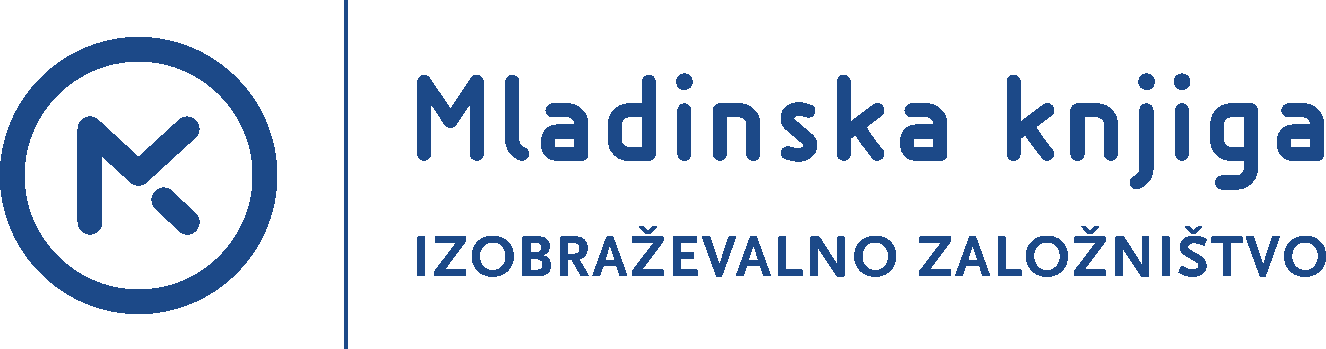 REŠITVESLOVENŠČINA 9, 2. delSAMOSTOJNI DELOVNI ZVEZEK ZA SLOVENSKI JEZIK V 9. RAZREDU OSNOVNE ŠOLE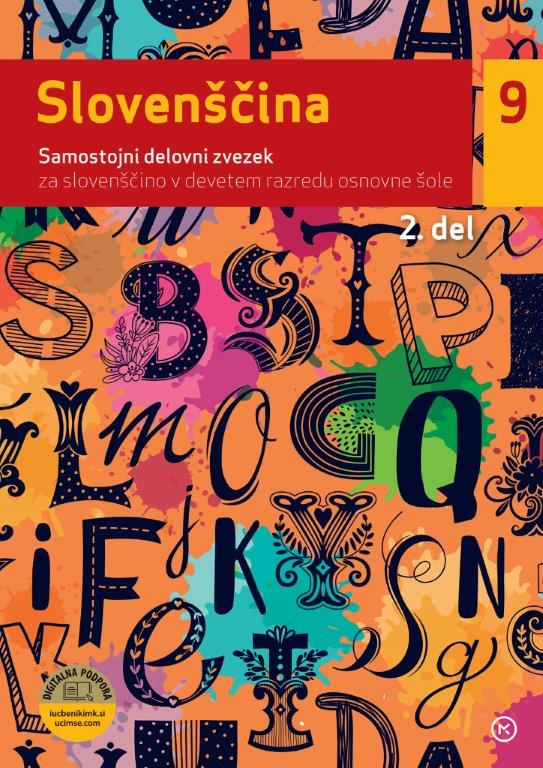 September 20211. UČNI SKLOP: ŽIVLJENJE JE POTOVANJE SKOZI ČASZALLA ZARANA – PRVA SLOVENSKA FILMSKA IGRALKA V HOLLYWOODU (Življenjepis)1. naloga(Podatki so bili objavljeni) v knjigi Nepozabne.2. nalogaPo smislu, npr.Ker je v knjigi predstavljeno petdeset Slovenk, ki bi jih Slovenci morali poznati in jih ne bi smeli pozabiti.3. naloga	DA	NEPojasnilo: Besedilo o Zalli Zarani je bilo objavljeno tudi na spletnih straneh (https://www.lokalno.si).4. nalogaA O vseh dogodkih in dosežkih iz njenega življenja.B O pomembnejših dogodkih in dosežkih iz njenega življenja.C O dogodkih iz Rozalijinega življenja, ki so se zgodili v določenih obdobjih življenja.Č O dogodkih, za katere je avtorica predvidevala, da so se zgodili Zalli.5. naloga5   Žužemberk 		1 preživljanje zgodnjega otroštva6   Los Angeles 		2 bivanje pri teti4   Dunaj 			3 študiranje na igralski akademiji1   Vipava 			4 odhod po preboleli bolezni2   San Francisco 		5 Rozalijin rojstni kraj				6 prva manjša filmska vloga6. nalogaPo smislu, npr.Njena družina se je med prvo svetovno vojno preselila v Kranj, vendar pa Rozalija ni šla z njimi, saj je odpotovala v Ameriko.7. nalogaRozalija je bila edini otrok v družini. 							DA   NE(Rozalija je imela še brate/sestre.)V Ameriki se je vpisala v šolo, da bi se naučila angleščine.			DA   NERozalija Sršen je spremenila svoje rojstno ime, takoj ko je prišla v Ameriko. 	DA   NE(Ime je spremenila, ko se je vrnila s potovanja po okrevanju za špansko gripo.)Rozalija je igrala tudi v nekaterih zvočnih filmih.					DA   NE(Igrala je samo v nemih filmih.)8. nalogaVestern je film, v katerem nastopajo kavboji in indijanci/ki se dogaja na Divjem zahodu.Nemi film je film, ki je brez zvočne spremljave in v njem osebe ne govorijo.9. naloga5   avdicija 			1 najpomembnejše mednarodno priznanje za filmske dosežke4   fotomodel 			2 oseba, ki se poklicno ukvarja s fotografiranjem1   oskar 			3 postopek, pri katerem ugotavljajo sposobnosti kandidata				4 oseba, fotografirana za umetniške, oglasne fotografije				5 preizkusni nastop igralca pred komisijo10. nalogaA   Avstrijo, Švico in Poljsko.B   Madžarsko, Češkoslovaško in Avstrijo.C   Nemčijo, Rusijo in Avstrijo.Č   Češkoslovaško, Nemčijo in Avstrijo.11. nalogaNjen prihod v Los Angeles/igranje v gledališču/vloga španske plesalke/delo v trgovini.12. naloga16. 7. 1897: rojstvo Rozalije Sršen v Žužemberkuselitev v Vipavo: l. 1900leto 1913: odhod v Amerikoleto 1919: zbolela za špansko gripoleto 1921: prva pomembnejša vloga v filmu Kolo srečeigranje v več filmih: l. 1927umrla v Ameriki: leto 196713. nalogaA   Razporejeni so po naključnem vrstnem redu.B   Od najmanj pomembnega do najpomembnejšega.C   Tako, kot se jih je avtorica zapomnila po branju člankov o Rozaliji.Č   V takem časovnem zaporedju, kot so se v resnici zgodili.14. nalogaPo smislu, npr.Presenetil me je podatek, da je pobegnila v Ameriko, ko še ni bila stara 17 let, saj si ne znam predstavljati sebe, da bi čez dve leti potoval sam v Ameriko.15. nalogaa) Rozalija Sršen se je rodila 16. julija 1897 v Žužemberku na Dolenjskem.Ko pa se je v Hollywoodu začelo obdobje zvočnega filma, je sklenila svojo igralsko pot.Med prvo svetovno vojno se je šestčlanska družina Sršen za stalno preselila v Kranj.Še isto leto je Rozalija zaigrala vlogo vampirke v vesternu.b) Iz povedka/osebka/predmeta/prislovnega določila kraja/prislovnega določila časa/prislovnega določila vzroka/prislovnega določila načina.c) Ne ni, v 2. povedi je časovni odvisnik.č) Rozalija Sršen se je rodila 16. julija 1897 v Žužemberku na Dolenjskem.Ko pa se je v Hollywoodu začelo obdobje zvočnega filma, je sklenila svojo igralsko pot.Med prvo svetovno vojno se je šestčlanska družina Sršen za stalno preselila v Kranj.Še isto leto je Rozalija zaigrala vlogo vampirke v vesternu. d) Glagoli (so zapisani) v 3. osebi, ednine, v pretekliku.e) (Glagoli so v pretekliku), ker so predstavljeni dogodki iz življenja Zalle Zarana, ki so se že zgodili.f) (Glagoli bi bili v življenjepisu v 1. osebi,) takrat ko bi avtor predstavljal dogodke in dosežke iz svojega življenja. 16. nalogaPo smislu, npr.Da, besedilo mi je bilo zanimivo, saj sem zvedela veliko novih podatkov o naši igralki, ki je zaslovela v Hollywoodu.Ne, saj me življenjepisi oseb sploh ne zanimajo.17. nalogaPo smislu, npr.Ne, odlomek ni del življenjepisa, saj so opisana opravila, ki jih je Rozalija opravljala vsak dan ali večkrat na mesec.18. nalogaPo smislu, npr.Zakaj Rozalija Sršen ni hotela nastopati v zvočnih filmih?Kako sta s prijateljico potovali v Ameriko?S čim se je ukvarjala njena mati?19. nalogaPo smislu, npr.Primož Trubar, France Prešeren, Anton Tomaž Linhart, Tone Pavček, Ivan Tavčar, Ivan Cankara) Ime in priimek osebe: Janko KersnikPojasnilo: Zdel se mi je zanimiv, ker je bil malo drugačen od ostalih avtorjev, saj je izhajal iz bogate družine. b) Zdi se mi prav, da poznam vsaj nekatera dela avtorjev, nepomembni pa se mi zdijo podatki o njihovem šolanju, zaposlitvah.URADNI ŽIVLJENJEPIS1. nalogaA   Da bi ga predstavila v razredu kot govorni nastop.B   Da bi ga objavila v časopisu Naš čas.C   Da bi ga priložila prošnji za poletno igralsko šolo.Č   Da bi ga priložila prijavi pri vpisu v srednjo šolo.2. naloga2. odstavek: obiskovanje vrtca in šolanje3. odstavek: dejavnosti v šoli in izven nje4. odstavek: priznanja (iz tekmovanj in raziskovalne naloge)5. odstavek: nadaljnje šolanje3. nalogaA   Ker tako naslovnik ve, kdo je napisal uradni življenjepis.B   Ker s podpisom zagotavljamo resničnost zapisanih podatkov.C   Ker tako zahteva bonton lepega vedenja.Č   Ker bo zaradi podpisa prejemnik življenjepis zagotovo prebral.4. nalogaAnin življenjepis je uradni, saj je namenjen uradni osebi/uradni ustanovi in ima določeno obliko.5. nalogaOdgovor: Življenjepis je pisala v 1. osebi.Po smislu, npr.Primer: Rodila sem se 22. decembra 2005 v Murski Soboti.6. nalogaGlagoli niso v pretekliku v zadnjem odstavku, kjer govori o svojih načrtih za nadaljnje šolanje.7. nalogaPo smislu, npr.Podobnosti1. V obeh življenjepisih so zapisani pomembnejši dogodki, ki jih lahko tudi preverimo.2. V obeh življenjepisih so dogodki zapisani v časovnem zaporedju in v pretekliku.Razliki1. Rozalin življenjepis vključuje podatke od njenega rojstva pa vse do smrti, medtem ko Anin življenjepis vključuje podatke do zaključka osnovne šole.2. Rozalin življenjepis je bil objavljen na spletu in v knjigi, medtem ko je Ana svoj življenjepis poslala uradni ustanovi (kot priloga prošnji).8. nalogaa) Po smislu, npr.Ne, Jakob ne bo naredil dobrega vtisa na naslovnika, saj je uporabljal neknjižne besede, naredil je nekaj jezikovnih in pravopisnih napak. Prav tako ne bi smel izražati svojega osebnega mnenja o tečaju francoščine in izbirnem predmetu.b) Po smislu, npr.Ne, ker se je prijavil na delavnico programiranja, sta neustrezna podatka o nogometu in tečaju francoščine.c) Po smislu, npr.Ne, do sedaj ga še nisem napisal. Napisal pa bi ga, če bi moral kakšnemu dokumentu (npr. prošnji) dodati tudi svoj življenjepis. 9. nalogaa) (Spletni obrazec je izpolnil) Janko Novak, ki je iz Ljubljane.b) Delovne izkušnje, Izobraževanje in usposabljanje, Jezikovno znanje, Projekti, Organizacijske spretnosti, Komunikacijske in medosebne veščine, Druge kompetencec) Janko Novak je zaposlena oseba, saj dela pri projektu v oddelku tehničnega marketinga.č) Zaključek študija: v Ljubljani na Fakulteti za družbene vedePridobljeni naziv: univerzitetni diplomirani sociologd) Je, saj je napisal, da se v prostem času ukvarja z ustvarjanjem v video in foto programih.e) Po smislu, npr.Angleščina (C2) pomeni, da je znanje osebe na ravni izvirnega govorca in se v angleščini izraža brezhibno, medtem ko italijanščina (A2) pomeni, da se oseba s takim znanjem italijanščine znajde v vsakodnevnih situacijah. f) Po smislu, npr.Ne, sam tega obrazca ne bi mogel izpolniti, saj še nimam delovnih izkušenj, prav tako končujem šele osnovno šolo.10. nalogaa)–e) Po smislu.Minutka z g. PravopisnikomMatic Tavčar, gledališki in filmski igralec, se je rodil v Novem mestu. Po osnovni in srednji šoli se je vpisal na AGRFT v Ljubljani. Diplomiral je v uprizoritvi Pod velikim gradom. Za vlogo, ki jo je odigral v omenjeni predstavi, je prejel študentsko Prešernovo nagrado. Po študiju se je zaposlil v SNG Drami Ljubljana. Za svoje uspešne vloge je prejel nagrade na Mednarodnem festivalu komornih odrov na Reki in za igro na SKUP-u na Ptuju. Vzporedno z delom v gledališču je posnel nekaj krajših filmov, celovečernih filmov in televizijskih nadaljevank. Za vlogo Jana v filmu Zajtrk na vasi je bil nagrajen z nazivom Stopov igralec leta.LEGENDARNA SLOVENSKA IGRALKA (Strokovno besedilo)1. nalogaA   O Duši Počkaj kot filmski igralki.B   O Duši Počkaj kot gledališki in filmski igralki.C   O Duši Počkaj kot gledališki igralki.Č   O Duši Počkaj kot pripovedovalki v radijskih igrah.2. nalogaknjiga, v kateri sobesede razvrščene po			 abecedi in pojasnjene knjiga s pravili o pisavi, rabi črkin ločil, pisanju skupaj, narazenSlovar slovenskega knjižnega jezika (SSKJ), Slovar tujk, Slovenski pravopis (SP)3. nalogaPo smislu, npr.Enciklopedije so obsežna dela, v katerih je mnogo različnih podatkov, ki jih napišejo različni avtorji oz. strokovnjaki iz različnih področij, zato je nemogoče, da bi navedli vse avtorje, ki so sodelovali pri zbiranju podatkov. 4. naloga(Besedilo o Duši Počkaj je verjetno napisal strokovnjak, ki obvlada področje slovenskega filma, slovenskih filmskih igralcev).5. nalogasamo strokovnjakom – strokovnjakom in nestrokovnjakom – samo nestrokovnjakom6. nalogaNe, ni se takoj vpisala na akademijo igralske umetnosti ampak na arhitekturo. V času igranja je bila ves čas zaposlena samo v enem gledališču(, in sicer v Drami SNG).Prva vloga je bila vloga Rozine v Seviljskem brivcu.Najboljšo vlogo je odigrala v igri Kdo se boji Virginije Woolf.Ne, v besedilu jo spoznamo samo kot gledališko igralko. 7. nalogaPo smislu, npr.8. nalogaV besedilu se pojavijo knjižne in neknjižne besede.			DA   NEAvtor je v besedilu zapisal tudi lastno mnenje o Duši Počkaj.	DA   NEBesedilo je sestavljeno iz zapletenih povedi. 			DA   NETema besedila je na široko zastavljena. 				DA   NE9. nalogaKratice so: TF, AIU, SNG. a) Ena od:TF – tehnična fakulteta, AIU – Akademija za igralsko umetnost, SNG – Slovensko narodno gledališčeb) Ne, G. ni kratica, ampak krajšava imena avtorja Kanina.10. nalogaPo smislu, npr.Strokovnih besedil nikoli ne berem, saj so prezahtevna, raje pa imam leposlovje./Ne berem jih pogosto, razen takrat, ko moram kaj narediti na računalniku.11. nalogaPo smislu, npr.V šoli tvorim strokovna besedila pri biologiji, zgodovini, geografiji, kemiji, ko moram napisati referat/seminarsko nalogo/raziskovalno nalogo. 12. nalogaPo smislu.Minutka z g. PravopisnikomJure Logar je znan poklicni filmski igralec. V šestdesetih letih prejšnjega stoletja je bil uspešen filmski igralec tudi na tujem. V svoji karieri, ki je neprekinjeno trajala triintrideset let, je ustvaril 22 vlog v celovečernih filmih, nastopal je tudi v nadaljevankah. Med njegove največje igralske dosežke sodijo vloge, ki jih je ustvaril v celovečernih filmih. Leta 2009 je odigral vlogo Matica u filmu Izgubljena prtljaga, za katero je prejel posebno nagrado. Leta 2018 je dobil nagrado bert za življenjsko delo na področju filmske igre. V slovenski film je vnesel svojo ljubezen do filma in filmskih ustvarjalcev.FESTIVAL SLOVENSKEGA FILMA (Tvorni in trpni stavek)1. nalogaFestival slovenskega filma je tudi letos potekal v istem času in na istem kraju kot pretekla leta. 										DA   NE(Letos je potekal oktobra v Ljubljani, pretekla leta pa septembra v Portorožu.)		Festival je letos režirala in povezovala ista oseba. 				DA   NE(Režiral jo je Matej Filipčič, povezoval pa Jure Longyka.)    G. Lešnjak je dobil nagrado za najpomembnejšo vlogo v igranem filmu. 	DA   NE(Dobil je nagrado za najboljšo stransko vlogo za film Košarkar naj bo 2.)Novinarji so si filme lahko ogledali le, če so se prej prijavili. 		DA   NE(Ob predhodni prijavi so se lahko udeležili pogovorov z ustvarjalci.)Za nagrade se je potegovalo več različnih vrst filmov.			DA   NE2. nalogaa) Prireditev je potekala v veliki dvorani hotela Union.		Kdo ali kaj je potekal?Nagrajenca je izbrala strokovna komisija.				Kdo ali kaj je izbral?Prav tako so ga organizatorji iz Portoroža preselili v središče prestolnice, v Kino Komuna.Kdo ali kaj ga je preselil?Največ nagrad je prejel dokumentarno-igrani film Antigona – kako si upamo!	Kdo ali kaj je prejel?b) 1. stavčni člen stoji na začetku stavka, 2. in 4. stavčni člen stojita na koncu stavka, 2. stavčni člen pa vmes v stavku. c) Ne, v stavku je lahko vedno le en osebek, ki pa je lahko sestavljen iz dveh ali več besed (2. in 4. stavek). 3. nalogaa) Po smislu, npr.Stavka imata podoben pomen, saj iz obeh zvemo, da se je na zaključku podeljevala Badjurova nagrada za življenjsko delo. b) Po smislu, npr.V 1. stavku je tudi podatek, kdo je podelil nagrado/da je strokovna komisija podelila nagrado. Avtorju se ta podatek morda ni zdel pomemben.c) 1. stavek: 2. stavekč) Ne, nista, v 1. stavku je osebek strokovna komisija, v 2. stavku pa tudi Badjurova nagrada za življenjsko delo.d) Da je osebek vršilec dejanja pomeni, da je osebek naredil neko dejanje.e) V 1. stavku imamo vršilca dejanja, in sicer je to strokovna komisija.V 2. stavku nimamo vršilca dejanja, saj se Badjurova nagrada za življenjsko delo ni podelila sama od sebe.f) 1. stavek je 		trpni stavek, 		saj je osebek vršilec dejanja.2. stavek je 		tvorni stavek, 		saj osebek ni vršilec dejanja.4. nalogaa) DA	NEb) iz povedka – predmeta – prislovnega določila c)č) A   Prvi stavek je tvorni, drugi pa trpni.B   Prvi stavek je trpni, drugi pa tvorni.C   Oba stavka sta tvorna.Č   Oba stavka sta trpna. 5. nalogaa) osebek: Organizatorji festivalapredmet: zaključno prireditevb) Prvi stavek je tvorni, saj je osebek (organizatorji festivala) vršilec dejanja (posneli so zaključno prireditev.)c) Lahko obkrožim le osebek (zaključna prireditev), medtem ko predmeta v stavku ni.č) Drugi stavek je trpni zato, ker osebek (zaključna prireditev) ni vršilec dejanja/ker se zaključna prireditev ni mogla posneti sama. d) A   V trpniku imamo še vedno osebek, ki je vršilec dejanja, in predmet.B   Predmet tvornega stavka je postal osebek trpnega stavka.C   Glagolska oblika v trpniku ostane taka kot v tvorniku.Č   Glagolska oblika pri trpniku se konča na -t.e) 							-na			6. nalogaa) 1. stavek: film Ne pozabi dihati.2. stavek: festivalb) Po smislu, npr.Osebek v nobenem stavku ni vršilec dejanja, saj se film ne more sam nagraditi in tudi festival se ne more sam od sebe prestaviti s septembra na oktober. c) Z vesno za najboljši igrani celovečerec je komisija nagradila/so nagradili film Ne pozabi dihati.S septembra so (organizatorji) festival prestavili na obdobje med 6. in 11. oktobrom.č) A   Ker ni vedel, kdo je vršilec dejanja.B   Ker ni želel povedati, kdo je vršilec dejanja.C   Ker se mu vršilec dejanja ni zdel pomemben.Č   Ker je bil vršilec dejanja že imenovan v prejšnjih stavkih. d) Osebek se je pretvoril v predmet. 7. nalogaa) Po smislu, npr.(Zapisani stavek je trpni), zato ker v njem nimamo vršilca dejanja. b) se c) Gledalci so vstopnice za ogled filma lahko dobili tudi po spletu./Vstopnice za ogled filma sem/sva /smo lahko dobili tudi po spletu.8. nalogaKapaciteta dvorane je bila zmanjšana/se je zmanjšala na nekaj več kot 120 gledalcev.Natančen seznam dogodkov je bil objavljen/se je objavil na spletni strani.9. nalogaV konferenčnih sobah Hotela Slon so organizatorji pripravili pogovore z ustvarjalci.Letošnji filmski program so razdelili v pet sklopov.10. nalogaV uradni tekmovalni program so (organizatorji) uvrstili različne filme: sedem celovečernih filmov, devet koprodukcijskih in sedem dokumentarnih filmov ter 18 kratkih in devet študijskih filmov različnih kategorij.11. nalogaa) b) Med snemanje prizora je bila opažena.Povabljena je bila k sodelovanju pri filmu.Nasveti zdravnikov so bili v času okrevanja upoštevani.c) V drugem razredu so jo (profesorji) pohvalili za lepo vedenje.Vpisali so jo v knjigo časti oz. zlato knjigo.Tja so njenega očeta premestili kot davčnega uradnika.Rozaliji so na široko odprli vrata v svet filma.Krila je komisija proglasila/so proglasili za najboljši film leta 1927 in ga nagradila/nagradili z oskarjem.12. nalogaa) b) Med eno od turnej je bil posnet/se je posnel tudi prvi film pri nas.V Slovenijo je bil povabljen/se je povabil uveljavljeni češki režiser František Čap.Metropol je bil v zgradbo Deželnega gledališča vrnjen šele 1. maja 2015.Film V kraljestvu Zlatoroga je bil v celoti sestavljen iz panoramskih posnetkov slovenske pokrajine.Potujoče predstave so se pogosto organizirale/so bile pogosto organizirane kar v potujočih cirkuških šotorih.13. nalogaPo smislu, npr.(športni novinar) Govori se, da bodo nogometaši zaradi nediscipline kaznovani.(politik) Govori se, da bo minister odstavljen.(učitelj) Govori se, da bo matura prestavljena na konec maja. Po smislu, npr.Ne, ne uporabljam trpnika govori se pogosto, saj to pomeni, da bi nekomu povedal nepreverjene informacije. 14. nalogaa)  Gledalce se o času ogleda filma obvešča preko spletne strani.Kar nekaj časa se je ukvarjal z izbiro lokacije za film. Snema se nova slovenska drama Zbudi me režiserja Marka Šantića.Bal se je odziva kritike in gledalcev. Kamera se je zaščitila pred dežjem s folijo.Igralci se zaradi odlične maske skoraj niso prepoznali. Vsak dan se sliši o kakšnih težavah pri snemanju filma.Po premieri so se ustvarjalci filma srečali z novinarji.Režiser se je med snemanjem večkrat razjezil na igralce. Ob prizorišču snemanja se je odprla trgovina s spominki.b) Gledalce so o času ogleda filma obveščali preko spletne strani.Snemali so novo slovensko dramo Zbudi me režiserja Marka Šantića.Kamero so zaščitili pred dežjem s folijo.Vsak dan slišimo o kakšnih težavah pri snemanju filma.Ob prizorišču snemanja so odprli trgovino s spominki.15. nalogaPo smislu.16. nalogaPo smislu, npr.Državni prvak v krosu je bil premagan na domači tekmi.Vrata moje sobe so bila zaprta.Poleti je bil na naši šoli organiziran tečaj japonščine.Koš za smeti je bil spraznjen šele zjutraj.Trava je bila pokošena tik pred nevihto. 17. nalogaa) V Filmski osnovni šoli so organizirali petletni izobraževalni projekt Art kino mreže Slovenije. Izbran je bil na javnem razpisu Ministrstva za kulturo. Projekt je v prvi vrsti namenjen strokovnim delavcem osnovnih šol in strokovnim delavcem na področju filma in filmske vzgoje. V šolskem letu 2019/2020 je bil projekt posvečen igranemu filmu. Na predavanjih in delavnicah so izpostavili kakovosten slovenski film za otroke in mladino. V sodelovanju s projektom Razumevanje filma je bilo vzpostavljeno tudi informacijsko spletišče filmske vzgoje.b) Izbrali so ga na javnem razpisu Ministrstva za kulturo. Projekt so v prvi vrsti namenili strokovnim delavcem osnovnih šol in strokovnim delavcem na področju filma in filmske vzgoje. V šolskem letu 2019/2020 so projekt posvetili igranemu filmu.V sodelovanju s projektom Razumevanje filma so vzpostavili tudi informacijsko spletišče filmske vzgoje.Minutka z g. PravopisnikomV jugozahodnem delu Slovenije se je rodil eden od znanih slovenskih igralcev. Malokdo ve, da si je v času šolanja naskrivaj »izposodil« knjigo v šolski knjižnici. Nikoli ni znal lepo pisati, a učiteljica mu je rekla, da je ne glede na pisavo napisal imenitno pesem. Mislil je, da se mu ne bo uspelo vpisati v gimnazijo, saj je imel velike težave pri kemiji. Nadpovprečen pa je bil pri angleščini in slovenščini. Kdo ve kam bi ga peljala njegova pot, če ne bi imel tako velike želje po igranju. Še preden se je črnilo na njegovi diplomi dodobra posušilo, je že postal član Lutkovnega gledališča Ljubljana. Igral je v več kot 20 filmih, številnih televizijskih dramah in nadaljevankah.Z VAJO DO ZNANJA1. nalogaStanovanje je bilo že v popoldanskem času pospravljeno.				/Mojega najboljšega prijatelja je njegov oče poklical s potovanja.		njegov očeDenarna nagrada za najboljšo grafiko bo izplačana v naslednjem mesecu.	/Sestrična Maja je v daljavi videla mavrico.					Sestrična MajaV planinski koči je prijazna gospa ponudila okusno enolončnico.		prijazna gospaCvetača je bila v loncu na pritisk hitro skuhana.					/V Ljubljani so že zgodaj zjutraj policisti nadzorovali promet.		policistiPodatki bodo zbrani za raziskavo o zdravju.						/Zaradi lepega vremena so ljudje odšli v naravo.				ljudjePremraženim planincem je dobra družina ponudila vroč čaj.		dobra družina2. naloga3. nalogaPomarančni sok je bil po nesreči polit po mizi/se je po nesreči polil po mizi. Darila so bila razdeljena/so se razdelila med vse člane družine.Nad hišo je bila nabrana/se je nabrala polna vreča kostanja.Okolica bloka je bila v soboto počiščena/se je v soboto počistila. Pica je bila prvič spečena v Italiji/se je prvič spekla v Italiji.Sosedov pes je bil iskan še naslednji dan.V mladinski reviji je bil objavljen zanimiv članek o nadarjenem glasbeniku.4. nalogaPo smislu, npr.Katja je pri plezanju čez ograjo strgala majico.Konec meseca so ves denar za nakup novih računalnikov že porabili.Arhitekt še vedno ni naredil načrta za novo igrišče.Včeraj so (soigralci) Tinetu na treningu storili krivico.Učencem so na poligonu prikazali varno vožnjo s skirojem.Stanovanje so (novi stanovalci) že pol leta obnavljali za vselitev.Prijateljevega psa je oče čez dan zaklenil v hiši.Knjigo Nepozabne so izdali pri založbi Mladinska knjiga.5. nalogaKrompir je bil zaradi tetine nepazljivosti razkuhan./Krompir se je zaradi tetine nepazljivosti razkuhal.Vozniški izpit je bil opravljen že pri 17 letih.Najboljši mladi gasilci in gasilke Člani gasilskega društva so bili nagrajeni.Nika je bila obveščena o razporedu sobotnih tekem.Sveža zelenjava je bila kupljena v bližnji trgovini.Domača naloga je bila zjutraj napisana. 6. nalogaS   Sadike rož so bile razdeljene med prebivalce mestnega središča.A   Avtomehanik je še isti dan popravil očetov avto.B   V Cankarjevem domu je bila odprta razstava o slovenskem filmu.K   Predloge o kulturnem dnevu so učitelji slovenščine objavili na spletni strani šole.T   Na pogovor je komisija povabila vse prijavljene kandidate.P   Oče je bil zaposlen v podjetju z računalniško opremo.I    Pred vhodom v stavbo je hišnik zamenjal pokvarjeno luč.R   Vsa barva bo porabljena za dnevno sobo.V   Pred mestno hišo so postavili spomenik častnega občana.AKTIV – sopomenski izraz za tvornik, trpnik pa lahko poimenujemo tudi pasiv. 7. nalogaa) Muzej slovenskih filmskih igralcev stoji v Divači. Leta 1997 so na pobudo Občine Divača obnovili Škrateljnovo hišo. V prvem nadstropju je urejena stalna razstava, posvečenaživljenju in delu Ite Rine. Ob prenovi gornjega nadstropja Škrateljnove hiše si je Silvan Furlan zamislil načrt. Stalna razstava bi se nadgradila v Muzej slovenskih filmskih igralcev. Obnovo so začeli leta 2002. Arhitekt Vojteh Ravnikar je pripravil za študente Fakultete za arhitekturo natečaj načrta prenove. Projekt je bil odobren leta 2008. 8. julija 2011 so Muzej slovenskih filmskih igralcev svečano odprli.b) Leta 1997 je bila na pobudo Občine Divača obnovljena Škrateljnova hiša. Ob prenovi gornjega nadstropja Škrateljnove hiše je bil zamišljen načrt.Obnova se je začela leta 2002. Za študente Fakultete za arhitekturo je bil pripravljen natečaj načrta obnove.8. julija 2011 je bil Muzej slovenskih filmskih igralcev svečano odprt.c) Po smislu, npr.Muzej slovenskih filmskih igralcev je postavljen v Divači.V prvem nadstropju so uredili stalno razstavo, posvečeno življenju in delu Ite Rine.Stalno razstavo bi nadgradili v Muzej slovenskih filmskih igralcev.Projekt je občina odobrila leta 2008. 8. nalogaPo smislu, npr.Otroci so v garaži našli bankovec za 50 evrov.Blagajničarka rezervacije za gledališko predstavo sprejema še do torka.Teta Marjeta je borovnice nabirala že zgodaj zjutraj.Vrtnarji cvetlice v parku presajajo vsako leto.Deček Jure po drobnem pesku hodi prav prijetno.Gradbeniki pred našim naseljem gradijo krožno križišče.Moja babica ozimnico pripravlja že od meseca septembra naprej.2. UČNI SKLOP: DOBRO JE DELATI DOBROLEPA BESEDA LEPO MESTO NAJDE (Neuradna prošnja)1. nalogaPo smislu, npr.Sogovorca sta se pogovarjala v šoli, saj Nika Vida opozori, naj nalogo hitro napiše, ker bo kmalu zvonilo. 2. nalogaVid je prosil Niko, da mu da za prepisat nalogo za slovenščino, ker jo je pozabil napisati.3. nalogaprosim		plis4. nalogaPo smislu, npr.Sam bi uporabil le besedo plis, saj to besedo pogosto uporabljam sam, prav tako pa tudi drugi/saj je to naš (mladostniški) način izražanja.5. nalogaPo smislu, npr.Nika je omenila besedo bonton, ker jo je Vid za nalogo lepo prosil in se ji tudi nato zahvalil. Besedi prosim in hvala sta osnovni besedi bontona.6. nalogaBonton je knjiga, v kateri so pravila lepega vedenja v družbi.7. nalogaPo smislu, npr.V anketi bi verjetno prevladoval odgovor, da ljudje prošnjo večkrat izrekajo ustno, saj v vsakdanjem življenju verjetno vsak izreče vsaj enkrat na dan.8. nalogaTo je zasebna/javna prošnja.To je uradna/neuradna prošnja.Pojasnilo: Zasebna prošnja je zato, ker jo je Vid namenil le Niki, neuradna pa zato, ker jo je Vid izrekel svoji sošolki Niki.9. nalogaPo smislu, npr.Čao, Tim,Prosim te, če greš kupit 2 vstopnici za koncert Sidharte. Pred koncertom jih pridem iskat. Stokrat ti hvala. Tinaa) Da, tudi to je prošnja, saj je Tina prosila Tima, če gre kupit dve vstopnici za koncert. b) Po smislu, npr.Uporabil/-a sem samo knjižni zborni jezik/neknjižni jezik/knjižni in neknjižni jezik.Pojasnilo: Vedno napišem kratki SMS in želim, da ga prejemnik hitro prebere in ga tudi razume.10. nalogaa) (Besedilo je namenjeno) stanovalcem bloka/stolpnice.b) Sporočevalec je Stanovanjska zadruga d. o. o.c) Po smislu, npr.Da bi stanovalce prosili, naj tisti, ki ne želijo dobivati reklam v nabiralnik, namestili rumeno nalepko.Da bi stanovalce prosili, naj ne mečejo reklam na tla oz. jih naj ne odlagajo na nabiralnik.č) Po smislu, npr.Nik bi lahko to prošnjo prebral na oglasni deski bloka/stolpnice, na vhodnih vratih, na steni ob nabiralnikih. d) Po smislu, npr.Ne, to ni zasebna prošnja, ampak javna, saj je namenjena vsem prebivalcem, ki živijo v omenjenem bloku oz. stolpnici, preberejo pa jo lahko vsi, ki vstopajo v blok/stolpnico. URADNA PROŠNJA1. nalogaPo smislu, npr.Prostovoljstvo je dejavnost, pri kateri posamezniki v svojem prostem času pomagajo drugim osebam (npr. sošolcem, starejšim ljudem.)2. naloga(Maša je poslala napisano besedilo) Centru mladih Postojna. 3. nalogaA   Da bi se pohvalila, kako prizadevna prostovoljka je.B   Da bi povabila k prostovoljstvu še ostale mladostnike.C   Da bi svoje izkušnje kot prostovoljka preizkusila še drugje.Č   Da bi se brez težav po osnovni šoli vpisala na gimnazijo.4. nalogaKot prostovoljka se je prvič preizkusila v petem razredu, ko je dvakrat na teden brala pravljice učencem 1. razreda.5. nalogaPo smislu, npr.To pomeni, da prostovoljci pomagajo učencem oz. vrstnikom (učencem 1. 2. in 3. triade), prav tako pa pomagajo starejšim občanom.6. nalogaDA	NEPojasnilo: Sama je napisala raziskovalno nalogo o prostovoljstvu na njihovi šole v preteklosti in v današnjem času z naslovom Prostovoljske dejavnosti na naši šoli nekoč in danes.7. nalogaPo smislu, npr.Ker je obiskovala izbirni predmet likovno snovanje, bi lahko z mlajšimi otroki in vrstniki risala oz. izdelovala različne likovne izdelke, medtem ko bi računalniško znanje lahko prenašala na starejše ljudi oz. učila urejanje besedil tudi mlajše otroke. 8. nalogaPo smislu.9. nalogaMašino pismo je prošnja, ker je že za zadevo napisana prošnja, prav tako pa je  v besedilu zapisala besedo prosim.10. nalogaProšnja je zasebna/javna.Utemeljitev: (Prošnja je zasebna), ker je namenjena točno določeni ustanovi oz. njenemu predstavniku/predsedniku.11. naloga Maša je prosila, da jo sprejmejo v center kot prostovoljko (za izvajanje aktivnosti za otroke, izvajanje tematskih delavnic za sovrstnike in pomoč starejšim ljudem).12. nalogaPo smislu, npr.Da bi se tudi sama rada preizkusila kot prostovoljka in pomagala med počitnicami, da jo prostovoljstvo zelo veseli in da ima na tem področju tudi že nekaj izkušenj.13. nalogaA   Strah, da je ne bodo sprejeli.B   Veselje, ker je prepričana, da jo bodo sprejeli.C   Veselje in željo, da bi jo sprejeli.Č   Negotovost, ker ne ve, ali jo bodo sprejeli.14. nalogaNaslovnik: Center mladih PostojnaSporočevalec: Maša VodnikKraj in datum nastanka besedila: Ilirska Bistrica, 17. 5. 202115. nalogaNe, Maša je napisala uradno prošnjo, saj jo je namenila uradni ustanovi, prav tako pa ima prošnja določeno obliko. 16. naloga1 – pošiljateljev naslov, 2 – prejemnikov naslov, 3 – kraj in datum pisanja, 4 – vrsta dopisa + za kaj prosimo, 5 – uradni nagovor, 6 – uradni pozdrav, 7 – podpis z imenom in priimkom, 8 – priloge17. nalogaPo smislu, npr.Nagovor: Spoštovani g. Hočevar!Pozdrav: Lep pozdrava) Pri nagovoru lahko uporabimo klicaj in vejico. Če zapišemo vejico, moramo paziti, da začnemo prvo poved vsebine z malo začetnico.b) Na koncu pozdrava je pika: Lepo Vas pozdravljam. Na koncu pozdrava ni nobenega ločila: Lep pozdrav18. nalogaProšnja se razlikuje od ostalih uradnih dopisov, da je poleg besedilne vrste napisan še namen, na koncu prošnje pa so dodane še priloge. 19. nalogaDa, Maša je morala dodati prošnji še soglasje, saj je še mladoletna oseba in so zanjo odgovorni še starši.20. nalogaPo smislu, npr.Maša bi s priporočilom mentorice zagotovo imela večje možnosti, da jo v centru sprejmejo kot prostovoljko. 21. nalogaMaša je bila pri pisanju prošnje na začetku vljudna, potem pa ne/vljudna samo na koncu/vljudna/ni bila vljudna.Na koncu prošnje se Maša mora lastnoročno podpisati/lastnoročno se podpiše, če se želi/Maši se ni treba lastnoročno podpisati.Ker Maša pozna vodjo centra mladih, bi ga v prošnji lahko tikala/bi ga morala vseeno vikati/bi ga morala vprašati, kako naj ga nagovarja.22. nalogaPo smislu, npr.za sprejem v dijaški dom23. nalogaVseeno je, kako so elementi prošnje razvrščeni.					NE(Uradna prošnja ima točno določeno obliko.)Nagovor in pozdrav morata biti vljudna.						DAPisec prošnje mora svoje izkušnje napisati na dolg način in razvlečeno.		NE(Prošnja naj bo napisana čim bolj nazorno, jedrnato.)Dolgih prošenj naslovniki ne berejo radi.						DAProšnja mora biti prepričljiva.								DANikogar ne moti, če naslovnik naredi v prošnji veliko jezikovnih napak.		NE(Prošnja mora biti jezikovno pravilno napisana.)Prošnja bo boljša, če jo pisec napiše na roko.					NE(Prošnja naj bo napisana na računalnik, ker je bolj berljiva.)Prošnjo lahko napišem tudi na barvast papir.					NE(Prošnjo vedno napišemo na bel papir.)24. nalogaPo smislu, npr.Naslovnik prošnje ne bo resno jemal, saj je že e-naslov pošiljatelja odgovor na to, kakšna je lastnost pisca prošnje.25. nalogaa) Po smislu, npr.Ne, naslovnik nima dovolj podatkov, saj Rok ni napisal, s katerimi dejavnostmi se je ukvarjal, da bi lahko izvajal počitniške delavnice za otroke.b) Po smislu, npr.Da je med počitnicami že sodeloval v aktivnostih z otroki, da je zelo ustvarjalen in potrpežljiv pri delu z otroki, da rad dela predvsem z mlajšimi otroki in da rad riše, izdeluje izdelke iz gline, papirja.26. naloga27. nalogavabilo: vabim/ vabiva/vabimo		zahvala: zahvaljujem/zahvaljujeva/zahvaljujemo se opravičilo: opravičujem/opravičujeva/opravičujemo seprošnja: prosim/prosiva/prosimo28. nalogaa) Ker je učenec omenjene šole./Ker je učenec 9. razreda OŠ Radlje ob Dravi.b) Jure prosi naslovnika, da mu dodeli status športnika za šolsko leto 2021/2022.c) Da, Jure je vljuden do sogovornika, ker je napisal spoštljiv nagovor in ker se jim zahvaljuje za ugodno rešitev.č) Ne, prošnja ni popolna, saj manjkajo ime besedilne vrste in njena utemeljitev, pozdrav in priloge. d) Po smislu, npr.priporočilo trenerja Odbojkarskega kluba Radlje ob Dravipriporočilo trenerja slovenske mladinske reprezentancee) Po smislu, npr.Juretovi prošnji bi ugodili, saj je res obremenjen s treningi in tekmami, poleg tega pa želi biti uspešen tudi v šoli.29. nalogaPo smislu, npr.Nik KorošecUlica Antona Skoka 311230 Domžale						Domžale, 18. 5. 2021Mladinski kulturni center DomžaleLjubljanska cesta 581230 DomžaleProšnja za sodelovanje pri likovnih delavnicah za predšolske otrokeSpoštovani,Na šolski oglasni deski sem zasledil vaše vabilo za sodelovanje pri likovnih delavnicah za predšolske otroke. Obiskujem 9. razred OŠ Domžale. Od 4. do 7. razreda sem sodeloval v likovnem krožku na šoli, za izbirni predmet pa sem si izbral likovno snovanje. Moje likovne izdelke so objavljali v občinskem glasilu. Sodeloval sem tudi na likovnem natečaju Sonce v našem otroštvu, kjer sem dobil tudi priznanje za doseženo 2. mesto. Za šolske prireditve delam različne scene, prav tako pa sem se udeležil poletne likovne kolonije. Sem ustvarjalen, natančen in vztrajen. Ker imam na likovnem področju veliko izkušenj, upam, da boste ugodili moji prošnji, da bi lahko pri vas delal s predšolskimi otroki. Veselim se vašega odgovora in vas lepo pozdravljam.										Nik KorošecPriloge:življenjepispriporočilo učitelja likovne umetnostipriznanje za 2. mesto na likovnem natečaju Sonce v našem otroštvu30. nalogaPo smislu.Minutka z g. PravopisnikomV 19. stoletju se pojavijo prvi podatki o prostovoljstvu in prva društva v Sloveniji. Kasneje so začela nastajati posamezna društva z namenom sodelovanja z državnimi institucijami: Rdeči križ, Telovadno društvo Partizan, Zveza prijateljev mladine … Leta 1992 je bila ustanovljena Slovenska fundacija. Kasneje so jo preimenovali v Slovensko filantropijo, združenje za promocijo prostovoljstva. Mladi prostovoljci se najpogosteje odločajo za opravljanje prostovoljskega dela v evropskih državah. Sledijo jim Afrika, Azija in Bližnji vzhod. Za izvajanje dejavnosti prostovoljstva na ravni Evropske unije skrbi Evropski prostovoljski center. Vsako leto pri nas podeljujejo državne nagrade in priznanja na področju prostovoljstva. Dobitnikom jih v Veliki dvorani Predsedniške palače izroči predsednik republike Slovenije Borut Pahor.NA URADU (uradovalno besedilo)1. naloga2. nalogaBesedilo 1: obvestilo o odpovedi zbiranja prostovoljnih prispevkovBesedilo 2: vabilo za pomoč pri polnjenju knjigobežnice s knjigamiBesedilo 3:prijava za tečaj CPP3. nalogaTisti, ki bi prispevali pecivo, bi dobili nekaj denarja.				DA 	NE(Tisti, ki bi prispevali denar, bi dobili pecivo.)Slabo vreme prostovoljcem ne bo preprečilo prireditve. 			DA 	NE(Zaradi napovedanega slabega vremena so so odpovedali prireditev.) V knjigobežnici knjižničarji ponujajo revije, knjige in dnevne časopise. 	DA 	NE(V knjigobežnici so knjige in revije.)Prostovoljci bi jim lahko pomagali pri polnjenju knjigobežnic. 		DA 	NEPolj, označenih z *, naslovniku ni treba izpolniti.				DA 	NE(Polja, označena z *, mora naslovnik obvezno izpolniti.)4. nalogaPo smislu, npr.Prostovoljec je oseba, ki se prostovoljno prijavi za določeno delo.Knjigobežnica je hišica na javnem prostoru za prosto izmenjavo knjig. 5. nalogaRKS – Rdeči križ SlovenijeCPP – Cestno prometni predpisiEMŠO – Enotna matična številka občana6. nalogaPo smislu, npr.Tečaj dolarja je zaradi epidemije strmo padel.Ker so vrata škripala, je oče namazal tečaje.Na severnem tečaju je veliko polarnih medvedov.7. nalogaA   Širši javnosti posredujejo informacije, ki so pomembne za njihovo obveščenost o dogajanju v družbi.B   Sporazumevanje v teh besedilih poteka v zasebnem okolju.C   Sporazumevanje poteka med uradno ustanovo ali njenim predstavnikom in posameznikom ali predstavnikom druge ustanove.Č   Besedila so namenjena širši ali ožji strokovni javnosti.Črka		Vrsta besedilaA		publicistično besediloB		praktičnosporazumevalno besediloČ		strokovno besedilo8. nalogaDa, saj moramo v vseh zapisanih besedilih uporabiti knjižni zborni jezik. 9. nalogaPo smislu, npr.Knjižni pogovorni jezik bi lahko uporabili npr. v knjižnici pri pogovoru s knjižničarko. 10. nalogavabilo prijateljem na tekmo – pritožba podjetju za manjkajoč kuhinjski del – zahvala babici za preživete prijetne počitnice – življenjepis kot priloga prošnji – opravičilo RTV zaradi zamenjave sobotnega filma – življenjepis Luka Dončića – obrazec za prijavo na tečaj nemščine – čestitka ob uspešno narejenem vozniškem izpitu – novica o prenovi šolske telovadnice – pogodba o oddaji šolske telovadnice 11. nalogaPo smislu.12. nalogaPo smislu, npr.V prvem besedilu je sporočevalka Neža, naslovnica pa Katja, medtem ko je v drugem besedilu sporočevalec AK Tekač, naslovnik pa podjetje Klopca. V prvem besedilu Neža čestita Katji za osvojeno 1. mesto na državnem prvenstvu v atletiki, medtem ko se v drugem besedilu AK Tekač zahvaljuje podjetju Klopca za donacijo. Prvo besedilo je zasebno, neuradno in praktičnosporazumevalno, medtem ko je drugo zasebno, uradno in uradovalno. Prvo besedilo je bilo poslano kot SMS in nima predpisane oblike, drugo pa je bilo napisano na računalnik in ima predpisano obliko. V prvem besedilu je Neža uporabila tudi sleng, medtem ko je drugo besedilo napisano v knjižnem zbornem jeziku. 13. nalogaPo smislu.Minutka z g. PravopisnikomOsnovna šola Jurije VegePot po drevoredu 96250 Ilirska Bistrica 						Ilirska Bistrica, 6. 3. 2021 Marjana Jošt, županja občineCesta treh vasi 26250 Ilirska BistricaVABILOSpoštovana ga. Jošt,vabimo vas na prireditev Pozdrav pomladi, ki bo v dvorani naše šole v petek, 19. 3. 2021, ob18.00. V programu bo sodeloval Otroški pevski zbor Dobrovoljčki, recitatorji Neža, Luka,Žan in Folklorna skupina Lučke.Lep pozdrav										Boštjan Trošt,									ravnatelj OŠ Jurija VegePOT V PRIHODNOST (Predstavitev svojih poklicnih načrtov)1. nalogaA   Pismonoša. 			D   Strokovnjak za naravno energijo.B   Inženir strojništva.			E   Dispečer dronov.C   Epidemiolog. 			F   Delavec za zaključna tiskarska dela.Č   Rudar.				G   Specialist za 3 D-tiskanje.2. nalogaPo smislu, npr.Profesionalni prijatelj je oseba, ki se bo spoprijateljila in družila z osamljeno osebo, jo spremljala in preživljala z njo prosti čas. Odvetnik za virtualno lastnino je oseba, ki bo pri ljudem skrbela za virtualne valute (npr. kripto valute).Programer pametnega prahu je oseba, ki bo razvijala majhne naprave, ki jih lahko po vesolju nosi veter.Dizajner poučnih videoigric je oseba, ki bo ustvarjal take videoigrice, na katerih se bomo lahko učili npr. matematiko, fiziko.3. nalogaPo smislu, npr.Verjetno v prihodnosti ne bo več delavcev za tekočim trakom, saj bodo delavce nadomestili roboti. Prav tako v prihodnosti ne bomo več potrebovali turističnih posrednikov, saj jih bodo nadomestile aplikacije. Nekatere poznamo že danes, npr. Booking.com.4. nalogaPo smislu.5. nalogaPo smislu.OB IZGUBI (Sožalje)1. nalogaSožalje izrečemo oz. napišemo takrat, kadar nekomu, ki ga poznamo (npr. prijatelju, sorodniku, znancu) umre bližnja oseba.2. nalogaŽal mi je. 	Sočustvujem z vami/s tabo.	Iskreno sožalje.3. nalogaa) Tjaša je izrekla sožalje Petri, da ji izreče sožalje ob smrti njene mame Marije.b) Po smislu, npr.Še posebej je poudarila pozitivne lastnosti njene matere./Da je tudi njej hudo ob smrti njene matere. c) Tjaša Petri ni mogla osebno izreči sožalja, ker je bila takrat v Amsterdamu.č) Delim bolečino s Teboj. Pogrešala jo bom. d) To je neuradno sožalje, saj je Tjaša napisala neuradni nagovor, podpisala se je le z imenom, prav tako je Petro tudi tikala, saj sta prijateljici. e) Po smislu, npr.Če napišemo sožalje z roko, je to bolj osebno, kot če je napisano na računalnik. f) Po smislu, npr.Tjaša ga je poslala po klasični pošti, saj ni nikjer vidna glava e-pošte/po e-pošti, saj bi po klasični pošti sožalje potovalo dlje časa. 4. nalogaa) A   Da bi hčerki povedal, kakšna je bila njena mama.B   Da bi hčerki izrazil v imenu društva sočutje.C   Da bi mu hčerka pojasnila svoje občutke.Č   Da bi hčerki povedal, kaj meni o njeni mami.b) izrekam globoko in iskreno sožaljec) oseba: 1. (oseba)					čas: sedanjikč) Po smislu, npr.Sožalja ni napisal v svojem imenu, ampak v imenu društva. Napisal ga je na računalnik in ne z roko, na levi strani so napisani verzi.d) Po smislu, npr.To sožalje je uradno, saj ima uradni nagovor (Spoštovani!), predsednik društva je uporabil vikanje (npr. o smrti vaše matere), podpisu je dodal tudi svojo funkcijo (Andrej Zupan, predsednik društva).5. nalogaa) Po smislu, npr.To se mi zdi primerno, saj je važen predvsem namen/če je poslan takoj, ko izvemo za nesrečni dogodek.To se mi ne zdi primerno, saj je bolje, da osebo v tistem trenutku pokličemo.b) Po smislu, npr.Tako sožalje bi lahko napisali, če smo takrat nekje v tujini, če ne moremo izreči sožalja osebno.6. nalogaPo smislu, npr.Ko preberemo novico o smrti znane osebnosti, mediji ne bi smeli pustiti, da ljudje pišejo komentarje, saj pogosto te ljudi poznajo le iz medijev.a) Po smislu, npr.Izrazi sočustvovanja so včasih primerni, ko jih izrekajo ljudje, ki so pokojnika res poznali, včasih pa ne, saj so napisani v pogovornem jeziku, popolnoma neosebno, saj sožalje izrekajo ljudje, ki pokojnika sploh niso poznali.b) R.I.P (izhaja iz latinskih besed requiescat in pace. Neposredni prevod v angleščino je rest in peace, v slovenščino pa počivaj v miru.)7. nalogasožalje – izraz sočutja komu ob smrti njemu bližnjega človekasožalnica – sožalno pismo, sožalna brzojavkasožalen – nanašajoč se na sožalje8. nalogaHvala (vam)./Iskreno vam hvala.9. nalogaPo smislu.Minutka z g. PravopisnikomProstovoljstvo v tujini so sanje marsikoga izmed nas. Prostovoljsko delo bi radi združili s potovanji, odkrivanjem novih kultur ter zanimivimi dogodivščinami. V svetu se pojavljajo različne ponudbe za prostovoljstvo v tujini. V Sloveniji obstaja več organizacij, ki vsako leto pošiljajo prostovoljce v tujino. Prostovoljsko delo v tujini tradicionalno organizirajo v Mladinskem informacijskem centru, društvu študentov medicine in še nekaterih drugih organizacij. Ali veš, da prostovoljci predstavljajo svoje izkušnje iz Evrope, Azije in Južne Amerike tudi v Mestnem muzeju Ljubljana?3. UČNI SKLOP: Z JEZIKOM POSTATI IN OSTATI NARODPRESOJAMO IN OCENJUJEMO (Ocena besedila)1. nalogaAvtorica jezikovnega priročnika je Mateja Gomboc, avtor izhodiščnega besedila pa Andrej Bartol. 2. naloga3. nalogaA   Da bi jezikovni priročnik predstavil javnosti, ga ocenil, ovrednotil, presodil.B   Da bi uporabnike opozoril na nedopustne napake in priročnik odsvetoval.C   Da bi s svojim besedilom priročniku naredil dobro reklamo, saj ga hvali.Č   Da bi spodbudil še druge pisce, da bi napisali podobne jezikovne priročnike.4. nalogaPo smislu, npr.Verjetno je jezikoslovec, saj je v besedilu uporabljal strokovne izraze s področja jezika.5. nalogaDA	NEPojasnilo: Priročnik je moral prebrati, saj ga je ocenjeval in napisal, kaj je v njem dobro in kaj ne.6. nalogav Slovenskem pravopisu 		v jezikoslovni reviji 			v berilu za 9. razredv Delu (v prilogi Književni listi) 		v radijski oddaji o slovenskem jezikuv reviji Bukla 			v SSKJ 		na spletni strani Mladinske knjige – Emka7. nalogaA   Publicistično besedilo.B   Praktičnosporazumevalno besedilo.C   Strokovno besedilo.Č   Uradovalno besedilo.8. nalogaJezikovni priročnik in slovnica sta 			sopomenki.							protipomenki.							podpomenka in nadpomenka.							nadpomenka in podpomenka.9. naloga6   proza 			1 tak, ki ima velik pomen, težo3   reprodukcija 		2 tak, s katerim kaj ponazorimo, prikažemo7   mentorski 			3 fotografija, narejena s fotografsko-tiskarskim postopkom1   tehten 			4 tak, ki tehta veliko kilogramov; težek2   ponazorilen 		5 tak, v povezavi z obliko; oblikoven8   formalen 			6 pripovedništvo; nasprotje poeziji				7 tak, ki usmerja, vodi, svetuje				8 tak, ki zadošča predpisom; predpisan10. nalogaPriročnik ima na začetku uvod, ki ga je napisal Kozma Ahačič.			DA 	NEBartol na začetku našteje vsa poglavja, ki jih zajema priročnik.			DA 	NEMed ekipo, ki je prispevala svoj delež k priročniku, so omenjeni oblikovalka, ilustrator in urednica.										DA 	NEPoglavje Jezik v času omogoča ukvarjanje s starejšimi dokumenti. 		DA 	NEPriročnik je namenjen predvsem šolarjem, šolarkam in njihovim staršem.		DA	NEPriročnik pa bo koristil tudi starejšim, ki so šolanje že zaključili. 			DA 	NE11. nalogaa) Po smislu, npr.To je negativen odnos/negativno mnenje do določene osebe, živali, predmeta.b) negativen, odklonilen odnos do koga ali česa, neodvisen od izkustvac) Po smislu, npr.Ljudje imajo predsodke do drugačnih ljudi, saj so do njih nestrpni, jih žalijo in ne sprejemajo. č) Po smislu, npr.12. nalogaH   barvitost in oblikovanost knjige 				G   prikaz narečijH   ilustracije							G   obravnava nekaterih kraticH   napotki za poglobitev in razširitev znanj 		G   poimenovanja stavčnih členovH   povezave z drugimi jeziki 				G   prikaz besedilnih vrstH   prikaz slovničnih spodrsljajev s pravilnimi ustreznicamib) prikaz narečij – Manjka zemljevid, ki bi bil v pomoč uporabnikom.obravnava nekaterih kratic – Neizčiščenost kratic, saj niso vse moškega spola. poimenovanja stavčnih členov – Poenostavili bi šolsko rabo z izrazom prislovnik za prislovno določilo. prikaz besedilnih vrst – Izkažejo se za zelo koristne za povprečne uporabnike.c) Avtor podaja samo preverljive podatke/tudi svoje mnenje o priročniku.Po smislu, npr.Primer: Pohvalni so razvidnost pojmov in vsepovsod prisotni napotki ter smernice za poglobitev in razširitev znanj.13. nalogaPo smislu, npr.To pomeni, da se tudi slovnica spreminja, da ni ves čas enaka, in da te spremembe vplivajo tudi na raziskovanje le-teh oz. na to, da jih uporabniki tudi sprejmejo. 14. nalogaV sedanjiku.15. nalogaa), b) Po smislu.16. nalogaUstrezni so podatki o razstavi in vsebini. Cene pa ne bi smel ocenjevati osebnost slikarja (da je čudaški). Prav tako ni napisal, zakaj so mu bile všeč slike o pustu in ilustracije Martina Krpana oz. mu niso bile všeč slike kmečkih uporov in slike, ki so prikazovale vojno. Minutka z g. PravopisnikomFrance Prešeren, avtor Apela in čevljarja, sodi v obdobje romantike. V vasi so se ustavili pri lipi, visoki prek 20 metrov. Anej je bil otrok, poln radovednosti. Tole je gospa Anka Mlakar, naša ravnateljica. Oddal je nalogo, napisano na računalnik. Znašli so se na prostoru, velikem kot nogometno igrišče. Peter Dragan, predsednik krajevne skupnosti, je spregovoril prvi. Brez Polone, znane študentske mame, bi Murn in Kette še težje živela. Mati je klečala v izbi, rdeči od zahajajočega sonca. Jože, Cankarjev oče, je bil soustanovitelj čitalnice na Vrhniki. Fran Levstik, Jurčičev sodobnik in tovariš, je bil do Desetega brata zelo kritičen. Ranjeni srnjak je stekel v zavetje, poskakujoč po treh nogah. Tanja je prišla oblečena v obleki, neprimerno ozki za tako obilno žensko. Pogledal je mamo, z očmi žarečimi od pričakovanja. Jože, naš najbližji sosed, že vrsto let boleha. Ana Frank, zapisovalka pretresljivega dnevnika, je v taborišču umrla tik pred koncem vojne.NEKAJ KORAKOV V PRETEKLOST (Zgodovina slovenskega knjižnega jezika)1. nalogaPo smislu.2. naloga(Besedilo govori) o zgodovini slovenskega knjižnega jezika. 3. nalogaA   Publicistično besedilo.B   Strokovno besedilo.C   Praktičnosporazumevalno besedilo.Č   Uradovalno besedilo.4. nalogaPo smislu, npr.vloga Primoža Trubarja pri razvoju jezika5. naloga   Na začetku so predstavljena   najpomembnejša obdobja, na    koncu manj pomembna.6. naloga(Prvič je bilo zapisano besedilo v zgodnji slovenščini)v 10. stoletju v Brižinskih spomenikih.Izbral je več narečij – predvsem gorenjščino, dolenjščino (in jezik –Ljubljane). V 16. stoletju smo dobili prvo knjigo, prvi prevod Biblije v slovenščino in prvo slovnico Proste zimske urice.7. nalogaa) /b) Trubar se je za kranjski jezik odločil, da bi ga razumelo čim več ljudi.c) Izbiral je preprosto in domače besedje, ki je vsem enako/ki ga vsi poznajo.č) Po smislu, npr.Meni se zdi Trubarjev jezik zelo nerazumljiv, zato nujno potrebujem "prevod" v sodobni jezik./Če se v Trubarjev jezik malo bolj poglobim, mi je razumljiv.d) Po smislu, npr.Trubarjev jezik se od sodobne slovenščine najbolj razlikuje v besedju, saj uporablja zelo veliko iz nemščine prevzetih/prilagojenih besed.8. naloga	17. stoletje je bilo obdobje z malo natisnjenimi deli.				DA   NENajpomembnejša slovenska knjiga tega stoletja je Valvasorjeva Slava vojvodine Kranjske. (nemško pisana Slava vojvodine Kranjske)					DA   NEV 18. stoletju so se oblikovale tri različice slovenskega knjižnega jezika: gorenjska, štajerska in koroška. (kranjska, štajerska in koroška)					DA   NEObstajala je velika verjetnost prevlade nemščine, zato je bilo treba slovenski knjižni jezik čim prej poenotiti.									DA   NEPrešeren je dokazal, da se da v slovenščini ustvarjati tudi odlična umetnostna besedila.											DA   NE9. nalogaV 17. stoletju. 		Leta 1848. 		Leta 1991. 		V 19. stoletju.  10. nalogaPo smislu, npr.To pomeni, da ni bil več sestavljen iz več narečij (tako kot Trubarjev), ampak jezik, ki bo enak za vse Slovencev.11. nalogaA   Sprejem t. i. novih oblik.			C   Zedinjena Slovenija.B   Ilirizem.					Č   Novoilirizem.12. nalogaustanovitev univerze, osamosvojitev Slovenije, vstop Slovenije v EU13. nalogaF	H	A	G	D	B	E	Č	L	J	I	C	K14. nalogaA   Slavisti.				C   Slovenisti.B   Jezikoslovci.			Č   Profesorji.15. nalogaa), b) Po smislu.Minutka z g. PravopisnikomS prijateljico večkrat obiščeva nakupovalni center.		nakupovalno središčeUčiteljica nas bo peljala na večerno predstavo v teater.	gledališčeZa 8. marec so ženske ob kosilu dobile kavo gratis.	zastonjJajca in sladkor z mikserjem penasto umešajte.		mešalnikomMed športno opremo izberite le kvalitetno.			kakovostnoSvojega plana se pa le drži.					načrtaTole poglavje je pa res napisano komplicirano.		zahtevno/zapletenoDoloči strukturo podredno zložene povedi.			zgradbo/sestavoJEZIK, UJET V ČRKE (Razvoj slovenske pisave)1. nalogaPo smislu.2. nalogaV latinični pisavi gajici.3. naloga					3   med črkami je opazen dolgi s					4   je prirejena češka pisava1 karolinška minuskula 		2   črke so ozke in stisnjene2 gotica 				3   nima črk za šumevce3 bohoričica 				1   ima široke črke4 gajica 				2   težko berljiva pisava					1   ima samo male črke4. nalogagajica				karolinška minuskulabohoričica			gotica5. nalogaTrubar je izbral gotico, ker jo je dobro poznal. 6. nalogaZa nov črkopis se je Trubar odločil po zelo kratkem premisleku.		DA   NESkušal se je izogniti prevelikemu številu črk za en sam glas.		DA   NEV enem zlogu imeti preveč črk se mu ne zdi estetsko.			DA   NEPri razmisleku o novi pisavi si je pomagal tudi z rešitvami zapisa, ki jih imajo drugi Slovani.										DA   NEDvomil je, da bo latinica pravšnja za slovenski jezik.			DA   NE7. nalogaKer smo jo Slovenci uporabljali skoraj 300 let.8. nalogaPo smislu, npr. To je spopad okrog spremembe pisave, in sicer med pristaši Metelka, ki so zagovarjali pisavo metelčico in njihovimi nasprotniki, ki so zagovarjali danjčico. 9. nalogaSlovenci uporabljamo gajico približno 178 let, ime pa je dobila po hrvaškem jezikoslovcu Ljudevitu Gaju.10. naloga10. stoletje: karolinška minuskula16. stoletje: gotica16. stoletje: bohoričicapo letu 1843/19. stoletje: gajicaMinutka z g. PravopisnikomPa začnimo v soseščini. Glavno mesto Avstrije je Dunaj. Če krenemo od tam proti severu, pridemo v glavno mesto Češke, ki je Praga. Prostrana Poljska se ponaša z glavnim mestom, ki mu je ime Varšava. Potem pa skok proti zahodu, v Nemčijo in njihovo prestolnico Berlin. Do danskega glavnega mesta, ki je København/Köbenhavn, moramo prek več morij, morje nas loči tudi od glavnega mesta Švedske, ki se imenuje Stockholm. Kaj pa na zahod? Vsi si želimo obiskati glavno mesto Francije Pariz, pred tem pa še prestolnico Italije Rim, lepo si je ogledati glavno mesto Velike Britanije London, redkejšim pa uspe do Irske in njene prestolnice, ki se imenuje Dublin. Uf, le kdo je poimenoval glavno mesto Islandije Reykjavik, da je ime kljub podomačitvi zapisa tako zapleteno?(Pomoč za učitelje: https://svetovalnica.zrc-sazu.si/topic/3035/katero-razli%C4%8Dico-imena-uporabiti-k%C3%B8benhavn-k%C3%B6benhavn-ali-kopenhagen)4. UČNI SKLOP: ZNANJE JE MOČPOZNAM SAMOSTALNIK (Samostalnik)1. nalogaA   Glagoli. 		C   Samostalniki.B   Pridevniki.		Č   Zaimki.2. nalogaDa, saj je sam. prebivalcev m. spola v množini, dekleta sam. srednjega spola v ednini in sam. sošolkama ž. spola v dvojini.3. nalogadrevesih		leta4. nalogaIta je igrala ne samo v čustveno zelo težavni vlogi, ampak so jo v filmu videli tudi plezati po hribu, jahati konja, drveti z avtomobilom in leteti s športnim letalom.5. nalogaa), b) c) Po samostalnikih sem se spraševal različno, saj sem se po samostalniku hišo spraševal z vprašalnico kaj, po samostalniku banki pa z vprašalnico čem. č) Ja, po besedi hišo se lahko vprašamo z vprašalnico kam, po besedi banki pa z vprašalnico kje, saj obe besedi označujeta nek prostor. 6. nalogaa) Pri francoščini so dekleta predstavila zanimivo pravljico.Mati je oddajala sobe študentom.b)francoščini 	    Pri čem?		Mati 	    Kdo?dekleta 	    Kdo?		sobe 	    Kaj?pravljico	    Kaj?			študentom 	    Komu?7. nalogaIda je ostala v Berlinu do aprila 1931. Živela je Charlottenburgu, kjer je bivala večina igralcev. Po podpisu pogodbe se je začela učiti igre, plesa, jahanja, plavanja. Prvič je nastopala v filmu Kar zamolče otroci svojim staršem. Nato je igrala manjše vloge in statirala v več filmih.Zvočni film je bil na pohodu, leta 1929 je vrsta evropskih kinematografov opremila vse dvorane z zvočnimi aparaturami.8. nalogaMaruša si je z otroci v Muzeju slovenskih filmskih igralcev ogledala stalno razstavo o ItiRini.		otrokiIdina hčerka se je spominjala, da je mater rada zapravljala denar za pohištvo, preproge inporcelan.	matiV kleti je bilo polno zabojov, lepenk in papirja – to so bili prvi rekviziti Idinega gledališča.zabojevIda se je odločila, da bo nastopala le v filmih, ki jih bodo snemali na domačih tlemi. tlehIgralka ni podpisala pogodbo za glavno vlogo v filmu Volga, Volga.	pogodbeK skromno oblečeni gospej Mariji Kravanja je pristopil režiser.		gospeGospa Marija je hotela izvedeti, kaj se dogaja z njeno hčero, ki je pobegnila v Berlin. hčerjoZ Idino odločitvo, da preneha z igranjem, se marsikdo ni strinjal.	odločitvijoKer so Ito hoteli odpustiti, je poslala eno pismo predsedniku države in eno uredništvu revijeNIN. Na pisma ni dobila odgovora.		Pismi9. naloga1. trditev: V povedi je 7 samostalnikov.Trditev drži/ne drži.Utemeljitev: V povedi je 8 samostalnikov (Ita, Rina, popularnosti, premiero, novinarjem, ponudbami, Hollywooda, življenjem).2. trditev: V povedi sta dva samostalnika srednjega spola.Trditev drži/ne drži.Utemeljitev: V povedi je le en samostalnik srednjega spola, in sicer je to življenjem. 3. trditev: V povedi sta tudi različni lastni imeni.Trditev drži/ne drži.Utemeljitev: V povedi je lastno ime bitja (Ita Rina) in zemljepisno lastno ime (Hollywood).4. trditev: V povedi sta dva samostalnika v množini, ostali so v ednini.Trditev drži/ne drži.Utemeljitev: V povedi sta v množini samostalnika novinarjem in ponudbami. 1. trditev: V povedi sta oba samostalnika zapisana v pravilni obliki.Trditev drži/ne drži.Utemeljitev: Noben samostalnik ni pravilen, pravilno se glasita: prijateljev in ljudmi.2. trditev: Po samostalnikih se vprašamo z različnima vprašalnicama.Trditev drži/ne drži.Utemeljitev: Po samostalniku prijateljev se vprašamo z vprašalnico koga, po samostalniku ljudmi pa z vprašalnico s kom.10. nalogaIta Rina je v časopisu zasledila razpis za lepotno tekmovanje. Na izboru za mis se je uvrstila v polfinale. Izbrana je bila med sedem najlepših v državi, a je nadaljevanje v finalu odklonila.Materi se je tako tekmovanje zdelo ponižujoče. A se je na koncu premislila. Na vratih se je namreč pojavila delegacija znancev in novinarjev/prijateljev, ki so mamo prepričali, naj jidovoli udeležbo. Po lepotnem tekmovanju je sledilo vabilo za poskusno snemanje. Ita se je odločila, da bo pobegnila od doma. Brez dveh dobrih prijateljev/novinarjev ji beg ne bi uspel.a) Prevladujejo samostalniki moškega spola.b) vratac) OBVLADAM ZAIMKE (Zaimki)1. nalogaa) Kdo je predstavil svoje življenje v knjigi Kot bi Luna padla na Zemljo?Kako v tej knjigo o svoji materi pripoveduje njena hči Maša?Ob kakšni anekdoti je Milena uporabila zapisano besedno zvezo?Kam je na na nek način kot Luna na Zemljo padla tudi Milena?Kdaj jo je predsednik države odlikoval z zlatim redom za zasluge?Kje je leta 2019 prejela veliko priznanje za igralske dosežke?b) osebni zaimki – vprašalni zaimki – svojilni zaimki – kazalni zaimki – oziralni zaimkic) Kako                spraševal sem se po načinu.Kakšni                spraševal sem se po kakovosti.Kam                spraševal sem se po kraju.Kdaj                spraševal sem se po času.Kje                spraševal sem se po kraju.2. nalogaa) 	DA	NEPojasnilo: Beseda ali ni vprašalni zaimek, saj se z besedico ne sprašujemo po ničemer. b) 3. nalogaPo smislu, npr.Kdo je bil pogosto njen filmski mož?Kakšno besedno zvezo je Milena uporabila v anekdoti?Čemu je Milena namenila veliko časa?4. nalogaPo osebah sem se spraševal  z različnimi oblikami zaimka kdo.5. nalogaS čim kom je rada sodelovala? S filmskim režiserjem Matjažem Klopčičem.Katera Kakšna doživetja opisuje v njej? Nepozabna.O komu kom odkrito pripoveduje tudi njena hči Maša? O svoji materi.Ob čim čem je Milena uporabila zapisano besedno zvezo? Ob krajši anekdoti.Kaj Česa je Rudi Šeligo napisal zanjo? Nekaj vlog.6. nalogaa)b) Za zaimkom kdo se uporablja beseda v moškem spolu v ednini, za zaimkom kaj pa srednji spol in ednina. 7. nalogaa) V čem opisuje nepozabna sodelovanja s filmskim režiserjem Matjažem Klopčičem?Koga je leta 2016 predsednik države odlikoval z zlatim redom za zasluge?b) njej                   na knjigo Kot bi Luna padla na Zemljojo                   na Mileno Zupančičc) Oba zaimka sta v 3. osebi ednine, razlikujeta pa se po sklonu, saj je zaimek njej v mestniku, zaimek jo pa v tožilniku.č)        svojilni zaimki 			      povratni svojilni zaimek       oziralni zaimki 			   osebni zaimki8. nalogaPrebivalci na Bohinjski Beli jo poznajo že od nekdaj in je ena izmed njih. Milena je povedala: »Ko so me vprašali, ali bom nagrado sprejela, sem rekla, da jo bom, saj se tega nikakor ne zavrne. Na Moskovskem filmskem festivalu so nas res častili kot zvezde in med nami niso delali nobenih razlik. Midva v biografiji nisva hotela imeti kronološkega popisovanja dogodkov.«9. nalogaa), b), c)10. nalogaa) Čigav filmski mož je bil pogosto igralec Polde Bibič?	Njen.Čigava hči odkrito pripoveduje o svoji materi?	Njena.b) svojilna zaimka	 povratni svojilni zaimek 	oziralna zaimka 	osebna zaimka11. nalogaPridevnik: Klopčičev			Svojilni zaimek: NjegovPridevnik: Milenine			Svojilni zaimek: njenePridevnika: bratrančeve, stričeve 		Svojilni zaimek: njunePridevnik: Poličevo			Svojilni zaimek: njegovoPridevnik: Jernejevega, Gregorjevega, Bojanovega	Svojilni zaimek: njihovega12. nalogaa) Čigavega.b) svojc) svojilni zaimek – povratni svojilni zaimekč) DA13. nalogaPogosto Milena v svojih spominih govori o osebnem in igralskem življenju.     V čigavih?O Mileni Zupančič ima vsak človek svojo zgodbo.	Čigavo?Zaradi svojega ustvarjalnega dela je v slovenskem gledališču in filmu pustila nepozaben pečat. Zaradi čigavega?S svojim znanjem in izkušnjami je dobrodošla na vsakem odru. 	S čigavim?Svojih gledalcev se je z vsako vlogo dotaknila na poseben način.	Čigavih?Milena lahko ure in ure govori o svojih vlogah, ne pa o svoji zasebnosti.  O čigavih? O čigavi?14. nalogaa) Po smislu, npr.Ne, v prvi povedi je ponosna na tiste vloge, ki jih je igrala sama, v drugi povedi pa je ponosna na vloge neke druge igralke. b) Prvi zaimek je povratni svojilni zaimek, drugi pa svojilni zaimek. 15. nalogaZ novinarji se Milena pogosto pogovarja za veliko leseno mizo v njeni svoji družinski hiši naBohinjski Beli.Za njen svoj začetek igralske poti se mora zahvaliti baletniku Pinu Mlakarju.O svojih spominih na film Idealist pravi, da so nepozabni.Za njeno svoje delo je prejela izjemno veliko nagrad.Odločilno vlogo pri tem, da je za svojega biografa izbrala prav Tadeja Goloba, pa je imel njegov intervju pred desetletjem.Biografije Milene Zupančič ne začne z njenim rojstvom, temveč 1. novembra, ki je bil v družini igralke velik praznik.16. nalogaa) Kdo ve? b) kdorc) svojilni zaimek – kazalni zaimek – oziralni zaimek – vprašalni zaimekč) Po črki r. 17. nalogaZ Jesenic, kamor je hodila na gimnazijo, je nato odšla v Ljubljano.Najraje potuje v take kraje, kjer lahko pomaga otrokom.Že v času študija je bila Milena večkrat nagrajena, kar ji je odprlo vrata v svet gledališčain filma.Pri vsaki filmski vlogi je morala najti nekaj, česar občinstvo še ni videlo.Sama ima raje kot vlogo Mete v filmu Cvetje v jeseni vlogo Žašlerice iz filma VdovstvoKaroline Žašler, ki ga je prav tako režiral Klopčič.Milenina avtobiografija je knjiga, kakršno sta si oba s Tadejem želela.Milena ima dve sestri, s katerima je še vedno zelo povezana.18. nalogaMilena je pred banko srečalo znanko, ki jo je nazadnje videla pred leti. Zapletli sta se v pogovor o filmu Cvetje v jeseni, za katerega ljudje pravijo, da je nepozaben. S Poldetom Bibičem, čigar vloga odvetnika v filmu je enkratna, sta z Mileno postala prava prijatelja. Cvetje v jeseni je tudi prvi slovenski muzikal, ki je bil uprizorjen leta 2014. V njem se je zvrstilo več kot 20 pesmi, od katerih je bilo večina avtorskih, povsem novih. Ivanušiču, čigar humor je deloval spontano, je bil lik Danijela pisan na kožo. Znanka, ki je odšla pred leti študirat v tujino, ji je povedala še marsikaj zanimivega.19. nalogaa) V tej knjigi o svoji materi odkrito pripoveduje tudi njena hči Maša.b) na knjigo (Kot bi Luna padla na Zemljo)c) tač) kazalni zaimek20. nalogaPo smislu, npr.Da, ker bi bila ta knjiga bolj časovno oddaljena od opisane.21. nalogaa) Kateri režiser je posnel z Mileno kar nekaj filmov?Kdo je prvi z navdušenjem prebral njeno biografijo?b) V prvi povedi je beseda oni kazalni zaimek, v drugi povedi pa je oni osebni zaimek. IGRAM SE S PRIDEVNIKI (Pridevnik)1. nalogaDA	NEPo smislu, npr.Pojasnilo: V drugi povedi je bolj natančno poimenovana vrsta naselja, prav tako pa v tej povedi zvemo, v kakšno stanovanje so se preselili. b) Družina je stanovala v železničarskem naselju na Hrušici, po koncu vojne pa so sepreselili v večje stanovanje.c) Ob glagolu/zaimku/samostalniku/medmetu/členku.č) V katerem naselju na Hrušici je stanovala družina? V kakšno stanovanje so se preselili po koncu vojne?2. nalogaVeliko vlogo v Metkinem otroštvu je imela njena botra. Že pred odhodom v šolo se je s starši preselila na Jesenice, kjer je obiskovala osnovno šolo in nižjo gimnazijo. Družina je stanovala v železničarskem naselju na Hrušici, po koncu vojne pa so se preselili v večje stanovanje. Ko je dopolnila štirinajst let, se je zaposlila pri železnici. Kmalu se je začela udeleževati razgibanega družabnega življenja. V lekarni je spoznala mladega farmacevta, ki je za krajše obdobje prevzel vodstvo pevskega zbora. Metka se je preselila v Ljubljano, kjer je začela nastopati v gledališču. Na filmski sceni je bila prisotna petindvajset let. Bila je najboljša slovenska komičarka, brez nje bi bil slovenski film gotovo siromašnejši.3. nalogaLastnostni: veliko, večjo, razgibanega, mladega, krajše, najboljša, siromašnejšiVrstni: osnovno, nižjo, železničarskem, družabnega, pevskega, filmski, slovenska, slovenskiSvojilni: Metkinem 4. nalogaPridevnike lahko sklanjamo in stopnjujemo.5. nalogaMetka Bučar je bila na filmski sceni prisotna petindvajset let. Nastopila je v prvih slovenskih filmih Na svoji zemlji in Vesna. V črno-belem slovenskem filmu je odigrala vlogo Samove mame. Samo je fant, ki se je pripravljal na maturo in se zaljubil v profesorjevo hčer. Novi generaciji igralcev je v filmu dobro pomagala skupina izkušenih igralcev, med katerimi je bila tudi Metka. Vendar pa brez Slovenskega narodnega gledališča in igranja v njem ni mogla biti.6. nalogamladega, skromnejši, najboljšaa) b) Pridevnike, ki izražajo vrsto/svojino/lastnost.7. nalogaveliko – večje8. nalogaOsnovnik		Primernik		Presežnikkratke			krajše			najkrajše9. nalogaPo smislu, npr.Pridevnika v besedni zvezi osnovna šola ne moremo stopnjevati, ker je to vrstni pridevnik, stopnjujemo pa le lastnostne.Po smislu, npr.Peter v delavnici ni imel niti najosnovnejših pogojev za delo.10. nalogaAna Roza Cimperman je stara 32 let, v filmih pa igra večinoma bolj mlade/mlajše osebe.Že od nekdaj je želela živeti v večjem/bolj velikem mestu.Ker ima rada film in toplejše/bolj toplo vreme, je bil Los Angeles najboljša/najbolj dobraizbira.V družini je bila najbolj zvedav/najzvedavejši otrok.Njen najljubši/najbolj ljub celovečerni film je Jutri.11. nalogaPo smislu, npr. Čokoladni sladoled je slajši od limoninega.Ogledali smo si najglobljo jamo v Sloveniji.Preizkus znanja je bil pri slovenščini lažji kot pa pri matematiki. Najboljši film je strokovna komisija nagradila s štirimi oskarji.Danes je bolj sončno vreme,  kot je bilo včeraj.12. nalogaPo smislu, npr.Brigita Tomažin je imela težko otroštvo. Živela je v majhnem stanovanju s pečjo na drva. Pogosto ji je zadišal vroč kakav in dve ocvrti jajčki na oko, ki jih je pripravljala njena babica. Sama si je kot majhna deklica kakšno stvar močno želela. A ji starši niso uspeli uresničitivseh lepih želja. V osnovni šoli je razrede izdelala z lahkoto. Bila je pridna in radovedna učenka. Redno je opravljala domače naloge in se pripravljala na učiteljičina spraševanja. Tudi tekmovala je na šolskih tekmovanjih. Že v zgodnji mladosti jo je vleklo k igralskemu poklicu. Za svoje delo je prejela tudi Prešernovo nagrado, poimenovano po našem največjem pesniku.BREZ GLAGOLA SE NIČ NE ZGODI (Glagol)1. nalogaS prijateljico Petro sva se odpravili v Belo krajino. Prvi dan sva preživeli v Metliki, kjer svavstopili v metliški grad, v katerem si lahko obiskovalci ogledajo belokranjski muzej. V njemme je najbolj navdušila etnološka zbirka o življenju Belokranjcev.a) Glagoli se med seboj ne razlikujejo v času, saj so vsi v pretekliku, razlikujejo pa se v osebi in številu saj so glagoli sva se odpravili, sva preživeli, sva vstopili v 1. osebi dvojine, medtem ko je glagol si ogledajo v 3. osebi množine  in glagol je navdušila v 3. osebi ednine. b) Ne, ta trditev ne drži, saj je glagol bi ostali v pogojnem naklonu.c) Naslednji dan se z avtom odpeljeva do Krajinskega parka Lahinja.2. nalogaMiha, Jan in Jure, nikar ne tecite tako hitro, ker so tla razmočena.Metka, prosim, najdi mi tisto knjigo o peki potic.Tina in Pika, odpeljita se hitro naprej, ker bo deževalo.Babica, speci za konec tedna sadno torto.Klemen, lezi v posteljo, ker imaš povišano temperaturo.Kaja, ne odpiraj okna, ker je začelo deževati.Učenci, pojdite počasi proti izhodu in počakajte na igrišču.Vsi oblecite puloverje, saj je začelo pihati.3. nalogaa) O   Včeraj zvečer je oče napisal še nekaj elektronskih pisem.N   Slovenci po nekaterih raziskavah premalo spimo.O   Italijani so izumili kar nekaj pripomočkov za pripravo kave.N   Novih pravil glede vedenja na šoli ne bodo spreminjali.O   Zaposleni lahko sami preverijo točnost podatkov.N   V prvih toplih spomladanskih dnevih se lastovke že vračajo nazaj.N   Brez treme je odgovarjal na zastavljena vprašanja.O   Že jutri preverim pogoje za nastanitev v kampu.4. nalogaTina in Nik sta se odločala, da bosta spregovorila o svojem potovanju po Skandinaviji.Zaradi domotožja je Miha prihajal domov.Maska mu je prekrila ves obraz.Mami se je lagal, da je dedku prinašal drva iz kleti.Po predavanju so skupaj odšli do avtobusne postaje.Zaradi žalitev se je pred blokom tepel s sošolcem.Opravičil se je zaradi napak, ki jih je delal pri športu.V taboru so po orientacijskem pohodu podelili nagrade.5. nalogaS prijateljico Petro sva se odpravljali v Belo krajino. Prvi dan sva preživljali v Metliki, kjer sva vstopali v metliški grad, v katerem si lahko obiskovalci ogledujejo belokranjski muzej. V njem me je najbolj navduševala etnološka zbirka o življenju Belokranjcev.6. nalogaŽelel je obiskati prijatelja, a so mu zdravniki odsvetovali.Nika, ne pozabi, da pride dedek iskat kovček.Pri sosedih otroci ne smejo gledati televizije po 21. uri.V gore grem razmišljat o svojem nadaljnjem šolanju.Prišel bo čas, ko boš moral sam poiskati resnico.Vsi vaščani so odhiteli pogledat nov kip sredi vasi.Ko se je Petra poročila, sta si nehali dopisovati.Teta Jera je kot študentka hodila k sosedom pazit njihovo hčerko.Proti koncu šolskega leta se je bilo treba učiti vse predmete.7. nalogaMama nikoli ne hodi spat pred polnočjo. Mojca ne bi smela prevzeti vse odgovornosti nase. Tega pa res nisem vedela o sošolki Jeri. Ne vem, ali se bo Miha vpisal v tečaj angleščine ali ne. »Ne grizi nohtov!« je oče opozoril Gajo. Marjan bo kupil čoln, da bo lahko šel lovit ribe. Nikar ne strizite likov, ki jih imate na listu.PRISLOV, NE PRIDEVNIK (Prislov)1. nalogaVčeraj si je Meta skupaj s Klaro ogledala zanimiv film. Nikoli se pri gledanju filma še ni tako glasno smejala kot takrat. Ker se je film končal pozno, je Klari rekla, naj se hitro stušira ingre v posteljo. Ko je v sobi ostala sama, se je spomnila, da je nekoč hodila v kino. Doma še niso imeli televizije, zato so šli s prijatelji v kinodvorano. Domov so se odpravili peš. Naslednjejutro so težko odšli v šolo. Med odmorom zunaj niso nič uživali.a)b) Časovni prislovi: včeraj, nikoli, takrat, pozno, nekoč, Krajevni prislovi: doma, domov, zunajNačinovni prislovi: skupaj, tako glasno, hitro, peš, težkoVzročni prislovi: zato2. nalogaa) Kdor visoko leta, nizko pade.		Kako?		Kako?Povsod je lepo, a doma je najlepše.		Kje?Počasi se daleč pride.			Kako? 		Kam?Če spomladi grmi, se zima ponovi.		Kdaj?Najprej štalca, potem pa kravca.		Kdaj? 		Kdaj?Kdor se zadnji smeji, se najslajše smeji.	Kako?Prazna vreča ne stoji pokonci.		Kako?b) A Krajevnih prislovov.		C Načinovnih prislovov.			B Časovnih prislovov. 		Č Vzročnih prislovov.3. nalogaPo smislu, npr.Zunaj so se zbrali radovedni ljudje, ki so želeli zvedeti, kaj se je zgodilo.Ko je bilo konec koncerta, so ljudje navdušeno ploskali.Že navsezgodaj so se proti morju vile dolge kolone vozil.Nika je šla domov, kjer je lahko v miru in tišini razmišljala.Luka je zahteval, naj mu sošolec takoj vrne svinčnik, ki mu ga je vzel.Nihče ni želel ostati zunaj, ker niso vedeli, kakšno vreme jih lahko preseneti.Ko je pred hišo zagledal soseda, se je začel nestrpno prestopati.4. nalogaSpomladi se je sosedov Tim vrnil iz šestmesečnega potovanja po Afriki.   prislovDanes se uradno začenja pomlad, a vreme ni nič kaj prijazno.		samostalnikNeja je bila do novih zaposlenih zelo prijazna.				pridevnikMed ogledom proizvodnje je vljudno govorila z vsakim od nas.		prislovNik se je odločil, da bo za avtobus vseeno kupil mesečno vozovnico.	pridevnikMamo je zanimalo, koliko Dare zasluži mesečno.				prislovKer je bila Maja operirana, je morala biti ves čas doma.			prislovVse življenje je bila Katja brez pravega doma.				samostalnikPetra meni, da bo učenje klavirja pri hčerki uspešnejše kot učenje harmonike. pridevnikLina bo uspešneje igrala klavir.						prislovKo je na vratih zagledal jeznega očeta, je hitro stekel stran.		prislovPreden je Miha zaspal, je označil stran knjige.				samostalnikS STAVČNIMI ČLENI DO STAVKOV (Stavčni členi)1. naloga(Tema besedila je) prostovoljstvo.a) Po smislu, npr.Ja, večina povedi je enostavčnih, v 2. odstavku imamo podredno zložene povedi in v tretjem odstavku eno priredno poved (Veliko posameznikov pomaga, pa niso vključeniv prostovoljne organizacije.).b) Samostalnik/pridevnik/glagol/prislov/zaimek.2. nalogaa) Kaj se pogosto po pomoč obrne k državi?Kaj ima v Sloveniji dolgo tradicijo?Kdo nudi pomoč posameznikom v stiski?b) Da, spraševal sem se po osebku. c) Po smislu, npr.Razlikuje se po številu besed, saj ima stavčni člen v prvem in tretjem stavku dve besedi, v drugem pa le eno in po mestu v stavku, saj stoji v prvem in drugem stavku na sredini, v tretjem pa na začetku stavka. Razlikuje pa se tudi po vprašalnici, saj smo se po stavčnem členu v prvem in drugem stavku spraševali z vprašalnico kaj, v tretjem stavku pa z vprašalnico kdo. 3. nalogaKaj obeležujemo 5. decembra?Komu nekateri ljudje z veseljem nudijo pomoč?Kaj rešijo tudi prostovoljci?S kom vzpostavijo prisrčne stike?(Spraševal sem se) po predmetu.4. nalogaKoga je soseda videla že zgodaj zjutraj na polju?Koga nihče v razredu zaradi obrekovanja ni maral?Komu je sošolec po pouku prinesel zvezke?S kom se je pred hišo na ves glas smejala?Koga je teta za poletne počitnice povabila s seboj na izlet?Koga ne pozna še dolgo časa?Med kom je velika razlika v načinu razmišljanja?O kom niso želeli povedati svojega mnenja?Koga zaradi hude nevihte niso mogli priklicati?a) (Spraševal sem se) po predmetu.b) Po smislu, npr.Ne, osebni zaimek je lahko tudi osebek, npr. Jaz bom odnesel babici pecivo, ne ti.5. naloga6. nalogaJure se je že v osnovni šoli vključil v projekt zbiranja zamaškov.− povedek: se je vključil− prislovno določilo časa: že v osnovni šoliDanes z ostalimi prostovoljci z velikim navdušenjem sodeluje pri različnih projektih.− predmet: z ostalimi prostovoljci− prislovno določilo načina: z velikim navdušenjem V sklopu projekta sta Jure in njegov prijatelj pomagala tudi prosilcu za mednarodnozaščito.− osebek: Jure in njegov prijatelj− predmet: tudi prosilcu za mednarodno zaščitoPri prostovoljstvu si je v vseh teh letih pridobil veliko izkušenj.− predmet: veliko izkušenj− prislovno določilo kraja: Pri prostovoljstvuJure se je ob polnoletnosti pridružil bolj zahtevnim dejavnostim.− povedek: se je pridružil− predmet: bolj zahtevnim dejavnostimTaborniki so odpovedali čistilno akcijo zaradi premajhnega števila prijavljenih.− povedek: so odpovedali− prislovno določilo vzroka: zaradi premajhnega števila prijavljenih.Znani slovenski pevec je preživel nekaj dni v hotelu Vrtnica.− osebek: znani slovenski pevec− prislovno določilo časa: nekaj dnia) S kom danes z velikim navdušenjem sodeluje pri različnih projektih?Komu sta v sklopu projekta Jure in njegov prijatelj pomagala?Česa se je v vseh teh letih pridobil pri prostovoljstvu?Čemu se je Jure ob polnoletnosti pridružil?b) Po smislu.7. nalogaZaradi zobobola/Zaradi bolečega zoba je Peter odšel predčasno iz šole. Včeraj zvečer je Tina delala projektno nalogo. Otroci so se skrivali na babičinem podstrešju.Lenka je na železniški postaji nestrpno čakala dedka. Peter in Jure nista šla na trening zaradi drugih obveznosti.Taborniki so se zbegano ustavili na križišču treh poti. Nika si je z zanimanjem ogledala razstavo fotografij.8. naloga Po smislu, npr.Včeraj zjutraj se je Tine na dvorišču sprl s sosedovo Jero zaradi žive meje.Za rojstni dan je Ani v Ljubljani z veseljem kupil prstan.Pred poukom se je v kabinetu zgodovine z učiteljico pogovarjala o seminarski nalogi.Pred nastopom se ji je zaradi spodbude zahvalila.Tekmovalec je s strahom pred streljanjem pogledal veliko tarčo.Dedek je vsak večer svojim vnukom navdušeno pripovedoval zgodbe s svojih potovanj.9. nalogaPo smislu, npr.Na začetku šolskega leta se bom zagotovo vpisal na jezikovni tečaj francoščine.Stric Jaka že nekaj časa pred svojo hišo čaka poštarja s pomembno pošiljko.Družina Novak se je v poznih večernih urah vrnila s tritedenskega dopusta.Vhodna vrata v našo hišo so se zaprla sama od sebe.Oče se je dogovoril z mizarjem o zamenjavi oken zaradi njihove dotrajanosti.Kljub utrujenosti ji je uspelo priti do vrha Nanosa.Moj najboljši prijatelj je na tekmovanju dobil nagrado za najbolj izviren načrt stolpa.10. nalogaPo smislu, npr.Vsako nedeljo teta Julija sedi s svojim očetom na verandi. Jure v levem žepu previdno nosi stanovanjske ključe.Zaradi neurja so se prebivalci zatekli v vaško cerkev.V skupini so se nekateri taborniki odločili za organizacijo čistilne akcije.Peter se je svojih zasledovalcev znebil tik pred vasjo.Moja sestra je profesorju v pregled poslala diplomsko nalogo.Proti koncu šolskega leta so na šoli izdali časopis Vejica.Z babico sva se že zgodaj zjutraj odpravila po borovnice.11. naloga12. nalogaPo smislu, npr.Moj prijatelj Rok ni jedel pice z gobami.		Kdo ni jedel?Zaradi slabega počutja ni jedel pice z gobami.	Zakaj ni jedel?V restavraciji ni jedel pice z gobami.			Kje ni jedel?Za kosilo ni jedel pice z gobami.			Kdaj ni jedel?Miha se je igral s prijateljem.				S kom se je igral?Miha se je igral v peskovniku.			Kje se je igral?Miha se je igral še pozno zvečer.			Kdaj se je igral?Miha se je igral z lesenimi igračami.			Kako se je igral?13. naloga Med poletnimi počitnicami se je Maša z družino odpravila na potovanje po Italiji. Čakala jih je dolga pot. Po nekaj urah so prispeli v mesto San Marino. San Marino je tipično italijanskomestece z obzidjem. Mesto je bilo zvečer osvetljeno z živobarvnimi lučmi. Zaradi utrujenosti so se odločili za prenočevanje v kampu blizu mesta. Naslednja točka njihovega potovanja so bili Pompeji. O Pompejih je Maša veliko slišala pri pouku zgodovine. Mesto je v celoti zgrajeno iz kamna.Med poletnimi počitnicami – Kdaj se je odpravila?dolga pot – Kaj je čakalo?mesto San Marino – Kam so prispeli?obzidjem – S čim je?živobarvnimi lučmi – Kako je bilo osvetljeno?Zaradi utrujenosti – Zakaj so se odločili?Naslednja točka – Kaj je bilo?pouku zgodovine –  Kje je slišala?kamna – Kako je zgrajena?14. nalogaVid se je skupaj s skupino prijateljev izgubil v gozdu. V čem Kje se je izgubil?Pika je po nesreči razbila vazo na omarici v predsobi. Kako je razbila? Jablana je letos slabo cvetela. Kdo Kaj je slabo cvetelo?Zaradi hudega naliva so se vozniki ustavljali na avtocesti. Zaradi česa Zakaj so se ustavljali?Špela je brez strahu stopila na velik gledališki oder. Brez česa Kako je stopila?S sestro sva brez besed stekli v sobo. S kom sva stekli? Alja je v Splošni bolnišnici Novo mesto skupaj z očetom dolgo čakala na zdravnika. V čem Kje je čakala?Zadnji dan je šla vsa družina na visok vodni vlak. Kdo je šel? 15. nalogaOd kdaj ni dosegljiv? Že od ponedeljka dalje. Kdo ni dosegljiv? Naš sosed Miro. Kje naš sosed Miro ni dosegljiv že od ponedeljka dalje?Komu so prihajale? slovenskim igralcem.Od kod so prihajale? Z vseh delov naše dežele. Koliko časa so prihajale? še ves dan.Kaj je prihajalo slovenskim igralcem še ves dan z vseh delov naše dežele?Kaj sem si sposodil? Tavčarjevo knjigo Visoška kronika.Kje sem si sposodil? V Knjižnici Ivana Potrča Ptuj.Kdaj sem si v Knjižnici Ivana Potrča Ptuj sposodil Tavčarjevo knjigo Visoška kronika?Kako sta si ogledala? Z zanimanjem. Kaj sta si ogledala? Razstavo novoletnih voščilnic.Kdo si je v avli šole z zanimanjem ogledal razstavo novoletnih voščilnic?Kje sta si Luka in Maša z zanimanjem ogledala razstavo novoletnih voščilnic?Komu bodo podarili? Našemu sošolcu Mateju.Kaj bodo podarili? Novo kolo. Kdaj bodo podarili našemu sošolcu Mateju novo kolo?Kdaj so izstopili? V poznih večernih urah. Kdo je izstopil? Vsi udeleženci nedeljskega izleta. Kako so vsi udeleženci nedeljskega izleta v poznih večernih urah izstopili iz avtobusa?Od kod so izstopili vsi udeleženci nedeljskega izleta v poznih večernih urah?SKRIVNOST ODVISNOSTI V JEZIKU (Odvisniki)1. nalogaOd zadnjega slovenskega mladinskega filma je minilo celo desetletje./Do polovice filma režiser predstavi preveč tabornikov.a) Od zadnjega slovenskega mladinskega filma je minilo celo desetletje. Predstavljajte si, koliko generacij mladih je primerne filme iskalo v tujejezični produkciji. Zato ni presenetljivo,da so otroci in mladostniki v prvem tednu dobesedno drli v dvorane. Uspeh filma je zavidanjavreden, saj si ga je ogledalo okoli 184.000 gledalcev. Če smo popolnoma iskreni, uspeh filma Gremo mi po svoje ni presenetljiv. V glavni vlogi je nastopil Jurij Zrnec, ki je bil tedaj zvezda na slovenski popularni sceni. Ne gre oporekati, da je bil Zrnec eden najboljših »zabavljačev« nove generacije. Ni pa povsem jasno, komu je film sploh namenjen. Celoten film deluje, kot da bi režiser z ekipo odpotoval v Posočje. Tam bi posnel kolaž taborniških vragolij in okoli njih spletel zanimivo zgodbo. Do polovice filma režiser predstavi preveč tabornikov. Gledalec se sprašuje, kdo so sploh osrednji liki. To spoznamo šele, ko se trojica tabornikov domnevno izgubi.b) Uspeh filma je zavidanja vreden, saj si ga je ogledalo okoli 184.000 gledalcev./Tam bi posnel kolaž taborniških vragolij in okoli njih spletel zanimivo zgodbo.c) Zato ni presenetljivo, da so otroci in mladostniki v prvem tednu dobesedno drli v dvorane./ Ni pa povsem jasno, komu je film sploh namenjen.2. nalogaPo smislu, npr.V obeh povedih je glavni stavek na začetku povedi oz. pred odvisnikom. V obeh povedih je med glavnim in odvisnim stavkom vejica. V prvem odvisniku je veznik komu, v drugem pa kdo. Po obeh odvisnikih se različno sprašujemo, in sicer po prvem z vprašalnico in povedkom Kaj ni jasno?, pri drugem pa z vprašalnico in povedkom Kdo se sprašuje?3. nalogaSonjo je nestrpno vprašal, kdaj pride vlak.Vsi kozarci, ki so bili na mizi, so bili čisti.Ni znal pojasniti, zakaj je tekma trajala toliko časa.Kdor ni poslušal navodil, bo težko naredil dobro seminarsko nalogo.Medtem ko je Tilen pospravljal klet, je Katja odšla po nakupih.Da bi presenetila starše, ki so se vračali domov, jim je spekla pecivo.Lina je zapustila svojo sobo, ne da bi vprašala starše za dovoljenje.Šele ko je Vid izpolnil obrazec, ga je tajnica poklicala v pisarno.Kljub temu da je pozimi veliko hodil, je imel pri prvem spomladanskem vzponu kar nekaj težav.Potem ko bo Urša dokončala referat iz zgodovine, bo odšla na trening.Usedel se je k televiziji, namesto da bi prebral knjigo.4. nalogaMedtem ko so se triatlonci trudili premagati vse ovire, so jih ljudje ob progi spodbujali.Kdaj so spodbujali?Ali mora teta peljati bratranca k logopedu, ker tako slabo govori?		Zakaj mora peljati?Če pri sestopu z vrha ne boš pazil, se lahko poškoduješ.	Pod katerim pogojem se poškoduješ?Da bi bila Mojca uspešnejša pri petju, vadi vsak dan dve uri.   S katerim namenom/Čemu vadi?Med zimskimi počitnicami je Rok lahko šel, kamor je hotel.	 Kam je šel?Oče je urejal okolico hiše, ne da bi se pri tem kaj spočil. 		Kako je urejal?Čeprav se je Juretu pokvarilo kolo, ga oče ni hotel popraviti.           Kljub čemu ni hotel popraviti?Teta Mojca je Neji povedala, kako so mladi v njeni mladosti hodili na ples.     Kaj je povedala?Res je nemogoče, da bi pomladanski del prvenstva zaključili na zadnjem mestu.Kaj je nemogoče?Ali ti je znano, kdaj bodo odprli cesto skozi vas?Kaj je znano?5. nalogaKdor obiskuje letni bazen, lahko že meseca maja dobijo letno vstopnico.Ker se cerkveni zvonovi neprestano oglašajo, so se ljudje pritožili.Pri uri športa je Nika naredila stojo, ne da bi naredila napako.Šla je k sosedi, da bi prosila za pomoč pri pospravljanju babičine hiše.Veselim se, da bom obiskal poletni tabor v Bohinju.Preden greš na morje, poslušaj novice o zastojih.Razpravo o podiranju dreves je spremljal, tako da je sedel.Zbor vseh pohodnikov je tam, kjer je kulturni dom.Nika, ki hodi v sedmi razred, je pred šolo čakala svojo prijateljico.6. nalogaVoznike so po radiu opozarjali na previdno vožnjo.Šel je v klet poiskat Aljaževe knjige iz osnovne šole.Ob učiteljevem dvigu roke sta se Rok in Jure na startu pripravila.Klari ni znana mamina vrnitev s službene poti.Košarkarski klub Olimpija bi si zaslužil kakšnega kvalitetnega igralca.Zaradi slabega počutja je Neža zjutraj skoraj zamudila predavanje.Po vrnitvi iz Afrike je Natalija še isti dan obiskala svojo babico.7. nalogaKo se je nogometna tekma končala, so se navijači razočarani razšli.Ker je bila Petra zamišljena, ni odgovorila na Katjino vprašanje. Ko/Čeprav je šel na bližnji vrh, se ni primerno oblekel./Šel je na bližnji vrh, ne da bi se primerno oblekel. Ker/Ko se mu je avto pokvaril sredi vasi, je iskal mehanika.Ker/Ko je bil Miha jezen, je pokvaril telefon. Čeprav je strošek uporabe elektrike je velik, je Janez kupil nov električni motor.8. nalogaPo smislu, npr.Ko sem hodil v vrtec, sem se veliko igral.Janez si bo s starši ogledal rudnik, ker ga rudarstvo zelo zanima.Tine bo kolo popravil, da se bo lahko naslednji dan odpeljal na izlet. Če ne misliš resno, potem tega ne stori.Čeprav so za ta dan napovedovali hude padavine, do popoldan ni padla niti kaplja dežja.Oče je še pred zaključkom sestanka želel zvedeti, ali bodo naslednje leto začeli graditi stanovanja. Veseli nas, da bomo predstave spet spremljali v gledališču.Poletni tabor, ki so ga vsako leto organizirali taborniki, bodo letos imeli na novi lokaciji.	9. nalogaČeprav je Miha že tri dni doma počival, se njegovo zdravstveno stanje ni izboljšalo.Ker ni odšel pravočasno od doma, je zamudil sestanek.Ko je Klemen vstopil v sobo, so ga vsi presenečeno pogledali.Čeprav je Pika temeljito počistila svojo sobo, mama še vedno ni bila zadovoljna.10. nalogaPo smislu, npr.Nika je po pouku šla k Anžetu,da bi mu pomagala pri učenju matematike.ker je bil ta dan odsoten pri pouku.ne da bi ji starši to dovolili.čeprav bi morala v glasbeno šolo na teorijo glasbe.a) b) Po smislu, npr.Nika je po pouku šla k Anžetu zaradi njegove današnje odsotnosti od pouka. Nika je po pouku šla k Anžetu brez dovoljenja svojih staršev.Nika je po pouku šla k Anžetu kljub teoriji glasbe v glasbeni šoli.11. nalogaČeprav je bilo ogromno vzponov in padcev, se je za igralce Jesenic sezona uspešno končala.     Vprašalnica: Kljub čemu je bilo se je končala? Vrsta odvisnika: dopustni odvisnik Ker so želeli na skrivaj posneti fotografijo pevca, so morali zapustiti dvorano.     Vprašalnica: Zakaj so morali zapustiti?       Vrsta odvisnika: vzročni odvisnikGorski reševalci so uspeli rešiti družino,  ki se je zgubila v gorah.     Vprašalnica: Koga so uspeli rešiti Katero družino? Vrsta odvisnika: predmetni       prilastkov odvisnikJan bo rad prišel, kamor ga bodo povabili.     Vprašalnica: Kje  Kam bo prišel? Vrsta odvisnika: krajevni odvisnik Vika je psa vpisala v šolo, da bi ga socializirali.     Vprašalnica: Zakaj Čemu/S katerim namenom je vpisala psa? Vrsta odvisnika: vzročni    namerni odvisnikNovakovi so razmišljali, kam bi letos med počitnicami vključili svoje otroke.     Vprašalnica: Kaj so razmišljali? Vrsta odvisnika: predmetni odvisnikČe oče v soboto ne bo delal, bo Tima odpeljal v zabaviščni park.      Vprašalnica: Pod katerim pogojem bo Tima peljal? Vrsta odvisnika: pogojni odvisnikMamo je zanimalo, zakaj danes ne grem v glasbeno šolo.     Vprašalnica: Kaj je zanimalo?  Vrsta odvisnika: predmetni osebkov odvisnik12. nalogaVprašal me je, zakaj nisem prišla domov ob dogovorjeni uri.Vprašalnica: Kaj je vprašal?Vrsta odvisnika: predmetni odv.Ko sem prisluhnila Marjetini zgodbi, mi je bilo težko pri srcu.Vprašalnica: Kdaj je bilo?Vrsta odvisnika: časovni odv. Čeprav je Jure hitel z nakladanjem drv, mu jih ni uspelo vseh naložiti.Vprašalnica: Kljub čemu ni uspelo naložiti?Vrsta odvisnika: dopustni odv.Ustavili so se pred podrto stavbo, v kateri je bila nekoč knjižnica.Vprašalnica: Pred katero stavbo?Vrsta odvisnika: prilastkov odv.Mama je posadila vrtnice, ne da bi pomislila na sonce.Vprašalnica: Kako je posadila?Vrsta odvisnika: načinovni odv. Manco je zanimalo, zakaj Petra ne bo odprla svojega salona.Vprašalnica: Kaj je zanimalo?Vrsta odvisnika: osebkov odv.Patricija bo šla iskat svojo hčerko, kamor bo želela.Vprašalnica: Kam bo šla iskat?Vrsta odvisnika: krajevni odv. Če bo šlo tako naprej, boš imel na koncu leta kar nekaj težav s pridobivanjem ocen.Vprašalnica: Pod katerim pogojem boš imel?Vrsta odvisnika: pogojni odv.Ker je Tilen zgrešil odločilni koš, je takoj po sodnikovem pisku zapustil dvorano.Vprašalnica: Zakaj je zapustil?Vrsta odvisnika: vzročni odv. Nova pravila so uvedli, da bi bilo prehitevanje voznikov manj nevarno.Vprašalnica: Čemu/S katerim namenom so uvedli?Vrsta odvisnika: namerni odv. Strokovne besedeRazlagakarakternih (vlog)značajske vlogedebitiralaprvi javni nastoppovedekje podelilaosebekstrokovna komisijapredmettudi Badjurovo nagrado za življenjsko deloprisl. dol. časana zaključkupovedekje bila podeljenaosebektudi Badjurova nagrada za življenjsko delopredmet/prisl. dol. časana zaključkuVprašalnica + povedekOdgovor1. stavekKdo je podelil?oni2. stavekKdo je organiziral?oniPovedTvorni stavekTrpni stavekV drugem razredu je bila pohvaljena za lepo vedenje.Vpisana je bila v knjigo časti oz. zlato knjigo.Med snemanjem prizora jo je opazil režiser filma Dekle iznižine.Tja je bil njen oče premeščen kot davčni uradnik.Povabil jo je k sodelovanju pri filmu.Rozaliji so se na široko odprla vrata v svet filma.V času okrevanja je upoštevala nasvet zdravnikov.Krila so bila proglašena za najboljši film leta 1927 innagrajena z oskarjem.StavekPretvorba v trpnikMed eno od turnej so posneli tudi prvi film pri nas.+V Slovenijo so povabili uveljavljenega češkega režiserja Františka Čapa.+Janka Ravnika sta zanimala tudi glasba in film.Metropol so v zgradbo Deželnega gledališča vrnili šele 1. maja 2015.+Film V kraljestvu Zlatoroga so v celoti sestavili iz panoramskihposnetkov slovenske pokrajine.+Mario Foerster se je filmske obrti naučil v tujini.Potujoče predstave so igralci pogosto organizirali kar v potujočih cirkuških šotorih.+Matija Barl, glavni junak filma Kekec, je z dvanajstimi leti treniral rokoborbo, boks in dvigovanje uteži.Kaja Štiglic je v filmu Poletje v školjki odigrala glavno žensko vlogo.StavekTvorniTrpniV reviji sem prebral članek o zgodovini slovenskega filma.Led na Grenlandiji se tali vse hitreje.Močan veter je v mestu poškodoval veliko zgradb.Prostovoljni gasilci so v nekaj urah pogasili goreč skedenj.Soba bo dokončana šele jeseni.Teta bo vso zelenjavo spekla kar na vrtnem žaru.Most je bil zgrajen iz kamnitih kvadrov gliniškega apnenca.Javni razpis za novega direktorja bo še ta mesec ponovljen.Vabilo za sodelovanje na avdiciji je bilo vrženo v sosedov nabiralnik.ProšnjaKdo: koga in za kajNeuradna ustna prošnjaNeuradna pisna prošnjaUradna ustna prošnjaUradna pisna prošnjaŠpela: teto za pomoč pri matematikiMama: razrednika za sinov predčasni odhod od poukaTina: podjetje Žička za zaposlitev vračunovodstvuNika iz Prekmurja: prijateljico Petro za gradivo o PrimorskiUčenci OŠ: cvetličarno Vrtnica zasadike rožJure: očeta za pomoč pri ptičji hišiciMiha: učiteljico za dodatno razlagoodvisnikovTaborniki: krajane za pomoč pri čistilni akcijiLuka: mamo, ki je v službi, za palačinke za večerjoBesedilo 1Besedilo 2Besedilo 3SporočevalecMestna občina LjubljanaKnjižnica Kranjska GoraMoj avto d.o.o.NaslovnikPeter GregorcPetra Jenkotečajnikom CPP/tistim, ki želijo delati vozniški izpitKraj in čas pisanjaLjubljana, 5. 10. 2021Kranjska Gora, 13. 4. 2022/Vrsta besedilaobvestilovabiloprijavaNaslovSlovenščina – po korakih do odličnega znanjaLeto izdaje2019Število strani267ZaložbaMladinska knjigaKraj izidaLjubljanaPredsodekUgovorSlovenščina je težka.Ni res, saj se v slovenščini naučimo prvih besed, se učimo v slovenščini izražati svoja čustva …Slovenščina je med jeziki nepomembna.Ni res, saj je slovenščina eden od uradnih jezikov v EU. Obdržala se je kot samostojen jezik med velikimi. Slovenščina nima prihodnosti.Ni res, slovenščina bo obstajala tudi v prihodnosti, saj je nam ne bo nihče vzel, za to bodo morali še naprej skrbeti Slovenci in Slovenke, ki jo bodo uporabljali na vseh področjih.Predlog in samostalnikVprašalna povedv hišoV kaj so se leta 1919 vselili?v bankiV čem se je Ita zaposlila?SamostalnikVprašalnicaSamostalnikVprašalnicačasopisuV čem?znancevKoga?izboruNa čem?novinarjevKoga?finaluV čem?snemanjeZa kaj?MateriKomu?domaOd česa?vratihNa čem?prijateljevBrez koga?Vprašalna povedOdgovorKdo je dobil številne nagrade in priznanja?Milena.Kaj je dobila Milena?Številne nagrade in priznanja.Koliko nagrad in priznanj je dobila Milena?Številne.Kdo je namenil veliko časa humanitarnemu delu? Milena Zupančič.Kdo je namenila veliko časa humanitarnemu delu?Milena Zupančič.Kaj je v knjigi zanimiva?Razlaga naslova knjige.Kaj je v knjigi zanimivo?Razlaga naslova knjige.ZaimekOsebaŠteviloVprašalnicaNa koga/kaj se zaimek nanaša?zanjo3.ed.Za koga?na Mileno Zupančičji3.ed.Komu?na Mileno Zupančičga3.ed.Kaj?na humanitarno delo1. stopnja2. stopnja3. stopnjamladmlajšinajmlajšiskromenskromnejšinajskromnejšidoberboljšinajboljšiPrislovVprašalnicPrislovVprašalnicaVčerajKdaj si je ogledala?nekočKdaj je hodila?skupajKako si je ogledala?DomaKje niso imeli?NikoliKdaj se ni smejala?zatoZakaj so šli?tako glasnoKako se ni smejala?DomovKam so se odpravili?takratKdaj se ni smejala?pešKako so se odpravili?poznoKdaj se je končal?težkoKako so odšli?hitroKako se stušira?zunajKje niso uživali?Izpis besede/besedne zvezeVprašalnica + povedekVrsta prislovnega določila5. decembraKdaj obeležujemo?prislovno določilo časana različnih področjihKje delujejo?prislovno določilo krajaZaradi izboljšanja kakovosti življenjaZakaj ima?prislovno določilo vzrokaz veseljemKako nudijo?prislovno določilo načinaStavčni členVprašalnica + povedekIme stavčnega členaZaradi hudega mrazaZakaj je spletla?prislovno določilo vzroka muKomu je spletla?predmet (v dajalniku)Teta JeraKdo je spletel?osebekvolnen puloverKaj je spletla?predmet (v tožilniku)Stavčni členVprašalnica + povedekIme stavčnega členaS sebojS kom ni vzela?predmet (v orodniku)na potovanjeKam ni vzela?prislovno določilo krajavseh knjigČesa ni vzela?predmet (v rodilniku)Stavčni členVprašalnica + povedekIme stavčnega členaSošolka ŠpelaKdo je povedal?osebekže pred poukomKdaj je povedala?prislovno določilo časaponosnoKako je povedala?prislovno določilo načinarazredničarkiKomu je povedala?predmet (v dajalniku)o prejeti nagradiO čem je povedala?predmet (v mestniku)Stavčni členVprašalnica + povedekIme stavčnega členaZaradi lastne zaščiteZakaj je imel?prislovno določilo vzrokaočeKdo je imel?osebekna miziKje je imel?prislovno določilo krajaže nekaj časaKoliko časa je imel?prislovno določilo časavarnostno pregradoKaj je imel?predmet (v tožilniku)Stavčni členVprašalnica + povedekIme stavčnega členaS sošolko MetoS kom sva risali??predmet (v orodniku)pri pouku likovne umetnostiKje sva risali?prislovno določilo krajanavdušenoKako sva risali?prislovno določilo načinaportretKaj sva risali?predmet (v tožilniku)Stavčni členVprašalnica + povedekIme stavčnega členaZaradi nogometne tekmeZakaj ne bo obiskal?prislovno določilo vzrokaTimKdo ne bo obiskal?osebekv sobotoKdaj ne bo obiskal?prislovno določilo časasvojih sorodnikovKoga ne bo obiskal?predmet (v rodilniku)Stavčni členVprašalnica + povedekIme stavčnega členaOčeKdo je povedal?osebekjiKomu je povedal?predmet (v dajalniku)včeraj zvečerKdaj je povedal?prislovno določilo časaprevidnoKako je povedal?prislovno določilo načinaslabo novicoKaj je povedal?predmet (v tožilniku)VeznikVprašalnica + povedekVrsta odvisnikadaČemu je šla?namerni odv.kerZakaj je šla?vzročni odv.Ne daKako je šla?načinovni odv.čepravKljub čemu je šla?dopustni odv.